Профсоюз работников народного образования и наукиРоссийской ФедерацииЦЕНТРАЛЬНЫЙ КОМИТЕТ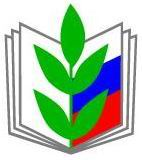 РАБОЧЕЕ ВРЕМЯ РАБОТНИКОВ ОБРАЗОВАТЕЛЬНЫХ УЧРЕЖДЕНИЙ: ОБЩИЕ ПОЛОЖЕНИЯ И ОСОБЕННОСТИ ПРАВОВОГО РЕГУЛИРОВАНИЯСБОРНИК НОРМАТИВНЫХ ПРАВОВЫХ АКТОВС КОММЕНТАРИЯМИ(переработанное и дополненное издание)Москва, март 2008 г.ПредисловиеУважаемые коллеги!Настоящий информационно-методический сборник является переработанным и дополненным изданием ранее опубликованных материалов Профсоюза по этой тематике и содержит федеральные нормативные правовые акты, регулирующие вопросы рабочего времени работников образовательных учреждений, а также иные документы, устанавливающие особенности регулирования рабочего времени и режима рабочего времени педагогических и других работников образовательных учреждений.  Наряду с нормативными и иными документами  в сборнике размещены комментарии специалистов аппарата ЦК Профсоюза к нормативным правовым актам, регулирующим указанные вопросы, связанные с продолжительностью рабочего времени работников образовательных учреждений, а также рекомендации по установлению учебной нагрузки учителей. Сборник рассчитан на профсоюзных работников и широкий профсоюзный актив, осуществляющих в различных формах правовую защиту работников образования, а также на работников системы образования, государственных и муниципальных служащих и всех, кто интересуется вопросами тематики сборника и профсоюзной правозащитной  работой.Надеемся, что материалы сборника будут полезны в практической деятельности по защите социально-трудовых прав работников образования, в том числе при проведении тематических проверок соблюдения трудового законодательства по этим вопросам. Заместитель Председателя Профсоюза                                      Т.В. Куприянова __________________________________________________________________Сборник подготовлен в отделе по вопросам общего образования и правовом отделе аппарата ЦК Профсоюза. Составители сборника: эксперт В.Н. Понкратова, секретарь-зав. правовым отделом Ж.П. Осипцова. С О Д Е Р Ж А Н И ЕКОНСТИТУЦИЯ РОССИЙСКОЙ ФЕДЕРАЦИИПринята 12 декабря 1993 г.(Извлечение) … Статья 37 Пункт 5. Каждый имеет право на отдых. Работающему по трудовому договору гарантируются установленные федеральным законом продолжительность  рабочего времени, выходные и праздничные дни, оплачиваемый ежегодный отпуск._______________________________ТРУДОВОЙ КОДЕКС РОССИЙСКОЙ ФЕДЕРАЦИИот 30 декабря 2001 г. № 197-ФЗ (в редакции Федерального закона от 30 июня 2006 г. № 90-ФЗ) (Извлечение)Раздел IV.  РАБОЧЕЕ ВРЕМЯГлава 15. ОБЩИЕ ПОЛОЖЕНИЯСтатья 91. Понятие рабочего времени. Нормальная продолжительность рабочего времениРабочее время - время, в течение которого работник в соответствии с правилами внутреннего трудового распорядка и условиями трудового договора должен исполнять трудовые обязанности, а также иные периоды времени, которые в соответствии с настоящим Кодексом, другими федеральными законами и иными нормативными правовыми актами Российской Федерации относятся к рабочему времени.(в ред. Федерального закона от 30.06.2006 N 90-ФЗ)Нормальная продолжительность рабочего времени не может превышать 40 часов в неделю.Работодатель обязан вести учет времени, фактически отработанного каждым работником.Статья 92. Сокращенная продолжительность рабочего времениСокращенная продолжительность рабочего времени устанавливается:для работников в возрасте до шестнадцати лет - не более 24 часов в неделю;для работников в возрасте от шестнадцати до восемнадцати лет - не более 35 часов в неделю;для работников, являющихся инвалидами I или II группы, - не более 35 часов в неделю;для работников, занятых на работах с вредными и (или) опасными условиями труда, - не более 36 часов в неделю в порядке, установленном Правительством Российской Федерации с учетом мнения Российской трехсторонней комиссии по регулированию социально-трудовых отношений.(часть первая в ред. Федерального закона от 30.06.2006 N 90-ФЗ)Продолжительность рабочего времени учащихся образовательных учреждений в возрасте до восемнадцати лет, работающих в течение учебного года в свободное от учебы время, не может превышать половины норм, установленных частью первой настоящей статьи для лиц соответствующего возраста.(в ред. Федерального закона от 30.06.2006 N 90-ФЗ)Настоящим Кодексом и иными федеральными законами может устанавливаться сокращенная продолжительность рабочего времени для других категорий работников (педагогических, медицинских и других работников).(в ред. Федерального закона от 30.06.2006 N 90-ФЗ)Статья 93. Неполное рабочее времяПо соглашению между работником и работодателем могут устанавливаться как при приеме на работу, так и впоследствии неполный рабочий день (смена) или неполная рабочая неделя. Работодатель обязан устанавливать неполный рабочий день (смену) или неполную рабочую неделю по просьбе беременной женщины, одного из родителей (опекуна, попечителя), имеющего ребенка в возрасте до четырнадцати лет (ребенка-инвалида в возрасте до восемнадцати лет), а также лица, осуществляющего уход за больным членом семьи в соответствии с медицинским заключением, выданным в порядке, установленном федеральными законами и иными нормативными правовыми актами Российской Федерации.(в ред. Федерального закона от 30.06.2006 N 90-ФЗ)При работе на условиях неполного рабочего времени оплата труда работника производится пропорционально отработанному им времени или в зависимости от выполненного им объема работ.Работа на условиях неполного рабочего времени не влечет для работников каких-либо ограничений продолжительности ежегодного основного оплачиваемого отпуска, исчисления трудового стажа и других трудовых прав.Статья 94. Продолжительность ежедневной работы (смены)Продолжительность ежедневной работы (смены) не может превышать:для работников в возрасте от пятнадцати до шестнадцати лет - 5 часов, в возрасте от шестнадцати до восемнадцати лет - 7 часов;для учащихся общеобразовательных учреждений, образовательных учреждений начального и среднего профессионального образования, совмещающих в течение учебного года учебу с работой, в возрасте от четырнадцати до шестнадцати лет - 2,5 часа, в возрасте от шестнадцати до восемнадцати лет - 4 часов;(в ред. Федерального закона от 30.06.2006 N 90-ФЗ)для инвалидов - в соответствии с медицинским заключением, выданным в порядке, установленном федеральными законами и иными нормативными правовыми актами Российской Федерации.(в ред. Федерального закона от 30.06.2006 N 90-ФЗ)Для работников, занятых на работах с вредными и (или) опасными условиями труда, где установлена сокращенная продолжительность рабочего времени, максимально допустимая продолжительность ежедневной работы (смены) не может превышать:при 36-часовой рабочей неделе - 8 часов;при 30-часовой рабочей неделе и менее - 6 часов.Коллективным договором может быть предусмотрено увеличение продолжительности ежедневной работы (смены) по сравнению с продолжительностью ежедневной работы (смены), установленной частью второй настоящей статьи для работников, занятых на работах с вредными и (или) опасными условиями труда, при условии соблюдения предельной еженедельной продолжительности рабочего времени (часть первая статьи 92 настоящего Кодекса) и гигиенических нормативов условий труда, установленных федеральными законами и иными нормативными правовыми актами Российской Федерации.(часть третья в ред. Федерального закона от 30.06.2006 N 90-ФЗ)Продолжительность ежедневной работы (смены) творческих работников средств массовой информации, организаций кинематографии, теле- и видеосъемочных коллективов, театров, театральных и концертных организаций, цирков и иных лиц, участвующих в создании и (или) исполнении (экспонировании) произведений, профессиональных спортсменов в соответствии с перечнями работ, профессий, должностей этих работников, утверждаемыми Правительством Российской Федерации с учетом мнения Российской трехсторонней комиссии по регулированию социально-трудовых отношений, может устанавливаться коллективным договором, локальным нормативным актом, трудовым договором.(часть четвертая введена Федеральным законом от 30.06.2006 N 90-ФЗ)Статья 95. Продолжительность работы накануне нерабочих праздничных и выходных днейПродолжительность рабочего дня или смены, непосредственно предшествующих нерабочему праздничному дню, уменьшается на один час.В непрерывно действующих организациях и на отдельных видах работ, где невозможно уменьшение продолжительности работы (смены) в предпраздничный день, переработка компенсируется предоставлением работнику дополнительного времени отдыха или, с согласия работника, оплатой по нормам, установленным для сверхурочной работы.Накануне выходных дней продолжительность работы при шестидневной рабочей неделе не может превышать пяти часов.Статья 96. Работа в ночное времяНочное время - время с 22 часов до 6 часов.Продолжительность работы (смены) в ночное время сокращается на один час без последующей отработки.(в ред. Федерального закона от 30.06.2006 N 90-ФЗ)Не сокращается продолжительность работы (смены) в ночное время для работников, которым установлена сокращенная продолжительность рабочего времени, а также для работников, принятых специально для работы в ночное время, если иное не предусмотрено коллективным договором.Продолжительность работы в ночное время уравнивается с продолжительностью работы в дневное время в тех случаях, когда это необходимо по условиям труда, а также на сменных работах при шестидневной рабочей неделе с одним выходным днем. Список указанных работ может определяться коллективным договором, локальным нормативным актом.К работе в ночное время не допускаются: беременные женщины; работники, не достигшие возраста восемнадцати лет, за исключением лиц, участвующих в создании и (или) исполнении художественных произведений, и других категорий работников в соответствии с настоящим Кодексом и иными федеральными законами. Женщины, имеющие детей в возрасте до трех лет, инвалиды, работники, имеющие детей-инвалидов, а также работники, осуществляющие уход за больными членами их семей в соответствии с медицинским заключением, выданным в порядке, установленном федеральными законами и иными нормативными правовыми актами Российской Федерации, матери и отцы, воспитывающие без супруга (супруги) детей в возрасте до пяти лет, а также опекуны детей указанного возраста могут привлекаться к работе в ночное время только с их письменного согласия и при условии, если такая работа не запрещена им по состоянию здоровья в соответствии с медицинским заключением. При этом указанные работники должны быть в письменной форме ознакомлены со своим правом отказаться от работы в ночное время.(в ред. Федеральных законов от 24.07.2002 N 97-ФЗ, от 30.06.2006 N 90-ФЗ)Порядок работы в ночное время творческих работников средств массовой информации, организаций кинематографии, теле- и видеосъемочных коллективов, театров, театральных и концертных организаций, цирков и иных лиц, участвующих в создании и (или) исполнении (экспонировании) произведений, профессиональных спортсменов в соответствии с перечнями работ, профессий, должностей этих работников, утверждаемыми Правительством Российской Федерации с учетом мнения Российской трехсторонней комиссии по регулированию социально-трудовых отношений, может устанавливаться коллективным договором, локальным нормативным актом, трудовым договором.(часть шестая в ред. Федерального закона от 30.06.2006 N 90-ФЗ)Статья 97. Работа за пределами установленной продолжительности рабочего времени(в ред. Федерального закона от 30.06.2006 N 90-ФЗ)Работодатель имеет право в порядке, установленном настоящим Кодексом, привлекать работника к работе за пределами продолжительности рабочего времени, установленной для данного работника в соответствии с настоящим Кодексом, другими федеральными законами и иными нормативными правовыми актами Российской Федерации, коллективным договором, соглашениями, локальными нормативными актами, трудовые договором (далее - установленная для работника продолжительность рабочего времени):для сверхурочной работы (статья 99 настоящего Кодекса);если работник работает на условиях ненормированного рабочего дня (статья 101 настоящего Кодекса).Статья 98. Утратила силу. - Федеральный закон от 30.06.2006 N 90-ФЗ.Статья 99. Сверхурочная работа(в ред. Федерального закона от 30.06.2006 N 90-ФЗ)Сверхурочная работа - работа, выполняемая работником по инициативе работодателя за пределами установленной для работника продолжительности рабочего времени: ежедневной работы (смены), а при суммированном учете рабочего времени - сверх нормального числа рабочих часов за учетный период.Привлечение работодателем работника к сверхурочной работе допускается с его письменного согласия в следующих случаях:1) при необходимости выполнить (закончить) начатую работу, которая вследствие непредвиденной задержки по техническим условиям производства не могла быть выполнена (закончена) в течение установленной для работника продолжительности рабочего времени, если невыполнение (незавершение) этой работы может повлечь за собой порчу или гибель имущества работодателя (в том числе имущества третьих лиц, находящегося у работодателя, если работодатель несет ответственность за сохранность этого имущества), государственного или муниципального имущества либо создать угрозу жизни и здоровью людей;2) при производстве временных работ по ремонту и восстановлению механизмов или сооружений в тех случаях, когда их неисправность может стать причиной прекращения работы для значительного числа работников;3) для продолжения работы при неявке сменяющего работника, если работа не допускает перерыва. В этих случаях работодатель обязан немедленно принять меры по замене сменщика другим работником.Привлечение работодателем работника к сверхурочной работе без его согласия допускается в следующих случаях:1) при производстве работ, необходимых для предотвращения катастрофы, производственной аварии либо устранения последствий катастрофы, производственной аварии или стихийного бедствия;2) при производстве общественно необходимых работ по устранению непредвиденных обстоятельств, нарушающих нормальное функционирование систем водоснабжения, газоснабжения, отопления, освещения, канализации, транспорта, связи;3) при производстве работ, необходимость которых обусловлена введением чрезвычайного или военного положения, а также неотложных работ в условиях чрезвычайных обстоятельств, то есть в случае бедствия или угрозы бедствия (пожары, наводнения, голод, землетрясения, эпидемии или эпизоотии) и в иных случаях, ставящих под угрозу жизнь или нормальные жизненные условия всего населения или его части.В других случаях привлечение к сверхурочной работе допускается с письменного согласия работника и с учетом мнения выборного органа первичной профсоюзной организации.Не допускается привлечение к сверхурочной работе беременных женщин, работников в возрасте до восемнадцати лет, других категорий работников в соответствии с настоящим Кодексом и иными федеральными законами. Привлечение к сверхурочной работе инвалидов, женщин, имеющих детей в возрасте до трех лет, допускается только с их письменного согласия и при условии, если это не запрещено им по состоянию здоровья в соответствии с медицинским заключением, выданным в порядке, установленном федеральными законами и иными нормативными правовыми актами Российской Федерации. При этом инвалиды, женщины, имеющие детей в возрасте до трех лет, должны быть под роспись ознакомлены со своим правом отказаться от сверхурочной работы.Продолжительность сверхурочной работы не должна превышать для каждого работника 4 часов в течение двух дней подряд и 120 часов в год.Работодатель обязан обеспечить точный учет продолжительности сверхурочной работы каждого работника.Глава 16. РЕЖИМ РАБОЧЕГО ВРЕМЕНИСтатья 100. Режим рабочего времениРежим рабочего времени должен предусматривать продолжительность рабочей недели (пятидневная с двумя выходными днями, шестидневная с одним выходным днем, рабочая неделя с предоставлением выходных дней по скользящему графику, неполная рабочая неделя), работу с ненормированным рабочим днем для отдельных категорий работников, продолжительность ежедневной работы (смены), в том числе неполного рабочего дня (смены), время начала и окончания работы, время перерывов в работе, число смен в сутки, чередование рабочих и нерабочих дней, которые устанавливаются правилами внутреннего трудового распорядка в соответствии с трудовым законодательством и иными нормативными правовыми актами, содержащими нормы трудового права, коллективным договором, соглашениями, а для работников, режим рабочего времени которых отличается от общих правил, установленных у данного работодателя, - трудовым договором.(в ред. Федерального закона от 30.06.2006 N 90-ФЗ)Особенности режима рабочего времени и времени отдыха работников транспорта, связи и других, имеющих особый характер работы, определяются в порядке, устанавливаемом Правительством Российской Федерации.Статья 101. Ненормированный рабочий деньНенормированный рабочий день - особый режим работы, в соответствии с которым отдельные работники могут по распоряжению работодателя при необходимости эпизодически привлекаться к выполнению своих трудовых функций за пределами установленной для них продолжительности рабочего времени. Перечень должностей работников с ненормированным рабочим днем устанавливается коллективным договором, соглашениями или локальным нормативным актом, принимаемым с учетом мнения представительного органа работников.(в ред. Федерального закона от 30.06.2006 N 90-ФЗ)Статья 102. Работа в режиме гибкого рабочего времениПри работе в режиме гибкого рабочего времени начало, окончание или общая продолжительность рабочего дня (смены) определяется по соглашению сторон.(в ред. Федерального закона от 30.06.2006 N 90-ФЗ)Работодатель обеспечивает отработку работником суммарного количества рабочих часов в течение соответствующих учетных периодов (рабочего дня, недели, месяца и других).Статья 103. Сменная работаСменная работа - работа в две, три или четыре смены - вводится в тех случаях, когда длительность производственного процесса превышает допустимую продолжительность ежедневной работы, а также в целях более эффективного использования оборудования, увеличения объема выпускаемой продукции или оказываемых услуг.При сменной работе каждая группа работников должна производить работу в течение установленной продолжительности рабочего времени в соответствии с графиком сменности.При составлении графиков сменности работодатель учитывает мнение представительного органа работников в порядке, установленном статьей 372 настоящего Кодекса для принятия локальных нормативных актов. Графики сменности, как правило, являются приложением к коллективному договору.(в ред. Федерального закона от 30.06.2006 N 90-ФЗ)Графики сменности доводятся до сведения работников не позднее чем за один месяц до введения их в действие.Работа в течение двух смен подряд запрещается.Статья 104. Суммированный учет рабочего времениКогда по условиям производства (работы) у индивидуального предпринимателя, в организации в целом или при выполнении отдельных видов работ не может быть соблюдена установленная для данной категории работников ежедневная или еженедельная продолжительность рабочего времени, допускается введение суммированного учета рабочего времени с тем, чтобы продолжительность рабочего времени за учетный период (месяц, квартал и другие периоды) не превышала нормального числа рабочих часов. Учетный период не может превышать одного года.(в ред. Федерального закона от 30.06.2006 N 90-ФЗ)Нормальное число рабочих часов за учетный период определяется исходя из установленной для данной категории работников еженедельной продолжительности рабочего времени. Для работников, работающих неполный рабочий день (смену) и (или) неполную рабочую неделю, нормальное число рабочих часов за учетный период соответственно уменьшается.(часть вторая в ред. Федерального закона от 30.06.2006 N 90-ФЗ)Порядок введения суммированного учета рабочего времени устанавливается правилами внутреннего трудового распорядка.(часть третья введена Федеральным законом от 30.06.2006 N 90-ФЗ)Статья 105. Разделение рабочего дня на частиНа тех работах, где это необходимо вследствие особого характера труда, а также при производстве работ, интенсивность которых неодинакова в течение рабочего дня (смены), рабочий день может быть разделен на части с тем, чтобы общая продолжительность рабочего времени не превышала установленной продолжительности ежедневной работы. Такое разделение производится работодателем на основании локального нормативного акта, принятого с учетом мнения выборного органа первичной профсоюзной организации.(в ред. Федерального закона от 30.06.2006 N 90-ФЗ)Раздел XII. ОСОБЕННОСТИ РЕГУЛИРОВАНИЯ ТРУДАОТДЕЛЬНЫХ КАТЕГОРИЙ РАБОТНИКОВГлава 52. ОСОБЕННОСТИ РЕГУЛИРОВАНИЯ ТРУДАПЕДАГОГИЧЕСКИХ РАБОТНИКОВСтатья 333. Продолжительность рабочего времени педагогических работниковДля педагогических работников устанавливается сокращенная продолжительность рабочего времени не более 36 часов в неделю.(в ред. Федерального закона от 30.06.2006 N 90-ФЗ)Учебная нагрузка педагогического работника, оговариваемая в трудовом договоре, может ограничиваться верхним пределом в случаях, предусмотренных типовым положением об образовательном учреждении соответствующих типа и вида, утверждаемым Правительством Российской Федерации.(в ред. Федерального закона от 30.06.2006 N 90-ФЗ)В зависимости от должности и (или) специальности педагогическим работникам с учетом особенностей их труда продолжительность рабочего времени (нормы часов педагогической работы за ставку заработной платы) определяется Правительством Российской Федерации.(в ред. Федерального закона от 30.06.2006 N 90-ФЗ)Глава 55. ОСОБЕННОСТИ РЕГУЛИРОВАНИЯ ТРУДА ДРУГИХКАТЕГОРИЙ РАБОТНИКОВСтатья 350. Некоторые особенности регулирования труда медицинских работниковДля медицинских работников устанавливается сокращенная продолжительность рабочего времени не более 39 часов в неделю. В зависимости от должности и (или) специальности продолжительность рабочего времени медицинских работников определяется Правительством Российской Федерации.Медицинским работникам организаций здравоохранения, проживающим и работающим в сельской местности и в поселках городского типа, продолжительность работы по совместительству может увеличиваться по решению Правительства Российской Федерации, принятому с учетом мнения соответствующего общероссийского профессионального союза и общероссийского объединения работодателей.(в ред. Федерального закона от 30.06.2006 N 90-ФЗ)Отдельным категориям медицинских работников может быть предоставлен ежегодный дополнительный оплачиваемый отпуск. Продолжительность дополнительного отпуска устанавливается Правительством Российской Федерации.(часть третья введена Федеральным законом от 22.08.2004 N 122-ФЗ).                              ________________________________Постановление Верховного Совета РСФСР от 1 ноября 1990 г.  № 298/3-1  «О неотложных мерах по улучшению положения женщин, семьи,    охраны материнства и детства на селе»(Извлечение)1. Установить с 1 января 1991 года для женщин, работающих в сельской местности:1.3. 36-часовую рабочую неделю,  если  меньшая  продолжительность рабочей недели не предусмотрена иными законодательными актами._______________________________Постановление Правительства РФ от 10 декабря 2002 г. № 877 «Об особенностях режима рабочего времени и времени отдыха отдельных категорий работников, имеющих особый характер работы» 
(с изменениями, внесенными постановлением Правительства РФ от 1 февраля 2005 г. № 49)В соответствии со статьей 100 Трудового кодекса Российской Федерации Правительство Российской Федерации постановляет:Установить, что особенности режима рабочего времени и времени отдыха отдельных категорий работников, имеющих особый характер работы, определяются соответствующими федеральными органами исполнительной власти по согласованию с Министерством здравоохранения и социального развития Российской Федерации.Указанным федеральным органам исполнительной власти утвердить до 1 апреля 2003 г. нормативные правовые акты, определяющие особенности режима рабочего времени и времени отдыха таких работников.Председатель Правительства Российской Федерации                      М.Касьянов___________________________________Постановление Правительства РФ от 3 апреля 2003 г. № 191 «О продолжительности рабочего времени (норме часов педагогической работы за ставку заработной платы) педагогических работников образовательных учреждений» (с изменениями, внесенными постановлениями Правительства РФ от 1 февраля 2005 г. № 49, от 9 июня 2007 г. № 363) 
В соответствии со статьей 333 Трудового кодекса Российской Федерации Правительство Российской Федерации постановляет:Установить педагогическим работникам в зависимости от должности и (или) специальности с учетом особенностей их труда продолжительность рабочего времени (норму часов педагогической работы за ставку заработной платы) согласно  приложению.Приложениек  постановлению Правительства РФот 3 апреля 2003 г. № 191Продолжительность рабочего времени (норма часов педагогической работы за ставку заработной платы) педагогических работников
 Продолжительность рабочего времени (норма часов педагогической работы за ставку заработной платы) для педагогических работников устанавливается исходя из сокращенной продолжительности рабочего времени не более 36 часов в неделю *(1). Педагогическим работникам в зависимости от должности и (или) специальности с учетом особенностей их труда устанавливается: 1. Продолжительность рабочего времени: 36 часов в неделю - работникам из числа профессорско-преподавательского состава образовательных учреждений высшего профессионального образования и образовательных учреждений дополнительного профессионального образования (повышения квалификации) специалистов; 30 часов в неделю - старшим воспитателям образовательных учреждений (кроме дошкольных образовательных учреждений и образовательных учреждений дополнительного образования детей); 36 часов в неделю: старшим воспитателям дошкольных образовательных учреждений и образовательных учреждений дополнительного образования детей; педагогам-психологам, методистам (старшим методистам), социальным педагогам, педагогам-организаторам, мастерам производственного обучения, старшим вожатым, инструкторам по труду образовательных учреждений; руководителям физического воспитания образовательных учреждений начального профессионального и среднего профессионального образования; преподавателям-организаторам (основ безопасности жизнедеятельности, допризывной подготовки) общеобразовательных учреждений, учреждений начального профессионального и среднего профессионального образования; инструкторам-методистам (старшим инструкторам-методистам) образовательных учреждений дополнительного образования детей спортивного профиля. 2. Норма часов преподавательской работы за ставку заработной платы (нормируемая часть педагогической работы) *(2),  *(3),  *(4): 18 часов в неделю: учителям 5-11(12) классов общеобразовательных учреждений (в том числе кадетских школ), общеобразовательных школ-интернатов (в том числе кадетских школ-интернатов), образовательных учреждений для детей-сирот и детей, оставшихся без попечения родителей, специальных (коррекционных) образовательных учреждений для обучающихся (воспитанников) с отклонениями в развитии, оздоровительных образовательных учреждений санаторного типа для детей, нуждающихся в длительном лечении, специальных учебно-воспитательных учреждений открытого и закрытого типа, образовательных учреждений для детей дошкольного и младшего школьного возраста, образовательных учреждений для детей, нуждающихся в психолого-педагогической и медико-социальной помощи, межшкольных учебных комбинатов, учебно-производственных мастерских; преподавателям педагогических училищ и педагогических колледжей; преподавателям специальных дисциплин 1-11(12) классов музыкальных, художественных общеобразовательных учреждений; преподавателям 3-5 классов школ общего музыкального, художественного, хореографического образования с 5-летним сроком обучения, 5-7 классов школ искусств с 7-летним сроком обучения (детских музыкальных, художественных, хореографических и других школ), 1-4 классов детских художественных школ и школ общего художественного образования с 4-летним сроком обучения; педагогам дополнительного образования; тренерам-преподавателям (старшим тренерам-преподавателям) образовательных учреждений дополнительного образования детей спортивного профиля; учителям иностранного языка дошкольных образовательных учреждений; 20  часов в неделю - учителям 1-4 классов общеобразовательных учреждений; 24 часа в неделю - преподавателям 1-2 классов школ общего музыкального, художественного, хореографического образования с 5-летним сроком обучения, 1-4 классов детских музыкальных, художественных, хореографических школ и школ искусств с 7-летним сроком обучения; 720 часов в год - преподавателям учреждений начального и среднего профессионального образования. 3. Норма часов педагогической работы за ставку заработной платы *(3): 20 часов в неделю - учителям-дефектологам и учителям-логопедам; 24 часа в неделю - музыкальным руководителям и концертмейстерам; 25 часов в неделю - воспитателям образовательных учреждений, работающим непосредственно в группах с обучающимися (воспитанниками), имеющими отклонения в развитии; 30 часов в неделю - инструкторам по физической культуре, воспитателям в школах-интернатах, детских домах, группах продленного дня общеобразовательных учреждений, в пришкольных интернатах; 36 часов в неделю - воспитателям дошкольных образовательных учреждений, дошкольных групп общеобразовательных учреждений и образовательных учреждений для детей дошкольного и младшего школьного возраста, учреждений дополнительного образования детей и учреждений начального профессионального и среднего профессионального образования.____________________________ *(1) Продолжительность рабочего времени педагогических работников включает преподавательскую (учебную) работу, воспитательную, а также другую педагогическую работу, предусмотренную должностными обязанностями и режимом рабочего времени, утвержденными в установленном порядке. *(2) За преподавательскую работу, выполненную с согласия педагогических работников сверх установленной нормы часов за ставку заработной платы, производится дополнительная оплата соответственно получаемой ставке заработной платы в одинарном размере в порядке, определяемом Министерством образования и науки Российской Федерации. *(3) Норма часов педагогической и (или) преподавательской работы за ставку заработной платы педагогических работников установлена в астрономических часах. *(4) Для учителей, преподавателей, педагогов дополнительного образования образовательных учреждений норма часов преподавательской работы включает проводимые ими уроки (занятия) независимо от их продолжительности и короткие перерывы (перемены) между ними. Учителям, которым не может быть обеспечена полная учебная нагрузка, гарантируется выплата ставки заработной платы в полном размере при условии догрузки их до установленной нормы часов другой педагогической работой в следующих случаях: учителям 1-4 классов при передаче преподавания уроков иностранного языка, музыки, изобразительного искусства и физической культуры учителям-специалистам; учителям 1-4 классов сельских общеобразовательных учреждений с нерусским языком обучения, не имеющим достаточной подготовки для ведения уроков русского языка; учителям русского языка сельских начальных общеобразовательных школ с нерусским языком обучения; учителям физической культуры сельских общеобразовательных учреждений, учителям иностранного языка общеобразовательных учреждений, расположенных в поселках лесозаготовительных и сплавных предприятий и химлесхозов. Учителям общеобразовательных учреждений и преподавателям педагогических училищ и педагогических колледжей, у которых по независящим от них причинам в течение учебного года учебная нагрузка уменьшается по сравнению с установленной нагрузкой, до конца учебного года выплачивается: заработная плата за фактическое число часов, если оставшаяся нагрузка выше установленной нормы за ставку; заработная плата в размере ставки, если оставшаяся нагрузка ниже установленной нормы за ставку и если их невозможно догрузить другой педагогической работой; заработная плата, установленная до снижения учебной нагрузки, если она была установлена ниже нормы за ставку и если их невозможно догрузить другой педагогической работой. Преподавателям учреждений начального профессионального и среднего профессионального образования, у которых по независящим от них причинам в течение учебного года учебная нагрузка уменьшается по сравнению с установленной нагрузкой, до конца учебного года выплачивается заработная плата в размере, установленном при тарификации в начале учебного года. Педагогические работники должны быть поставлены в известность об уменьшении учебной нагрузки в течение года и о догрузке другой педагогической работой не позднее чем за два месяца.________________________________________Постановление Правительства Российской Федерации от 14 февраля 2003 г. № 101  «О продолжительности рабочего времени медицинских работников в зависимости от занимаемой ими должности и (или) специальности»(с изменениями, внесенными постановлением Правительства РФ от 1 февраля 2005 г. № 49)В соответствии со статьей 350 Трудового кодекса Российской Федерации Правительство Российской Федерации постановляет:1. Установить для медицинских работников следующую сокращенную продолжительность рабочего времени в зависимости от занимаемой ими должности и (или) специальности:36 часов в неделю - по перечню согласно приложению № 1;33 часа в неделю - по перечню согласно приложению № 2;30 часов в неделю - по перечню согласно приложению № 3;24 часа в неделю - для медицинских работников, непосредственно осуществляющих гамма-терапию и экспериментальное гамма-облучение гамма-препаратами в радиоманипуляционных кабинетах и лабораториях.2. Министерству здравоохранения и социального развития Российской Федерации давать разъяснения по вопросам применения настоящего постановления.Председатель ПравительстваРоссийской Федерации                                                   М.КасьяновПриложение № 1к постановлению Правительства РФот 14 февраля 2003 г. № 101ПЕРЕЧЕНЬДОЛЖНОСТЕЙ И (ИЛИ) СПЕЦИАЛЬНОСТЕЙ МЕДИЦИНСКИХРАБОТНИКОВ, ОРГАНИЗАЦИЙ, А ТАКЖЕ ОТДЕЛЕНИЙ, ПАЛАТ,КАБИНЕТОВ И УСЛОВИЙ ТРУДА, РАБОТА В КОТОРЫХ ДАЕТ ПРАВО НА СОКРАЩЕННУЮ 36-ЧАСОВУЮ РАБОЧУЮ НЕДЕЛЮ(Извлечение)VI. Детские психиатрические (психоневрологические) лечебно-профилактические организации, учреждения, отделения, палаты и кабинеты; учреждения социального обслуживания населения и их структурные подразделения, в том числе для слепоглухонемых; дома ребенка (группы) для детей с поражением центральной нервной системы и нарушением психики, образовательные учреждения (группы) для умственно отсталых детей, детей с поражением центральной нервной системы и нарушением психикиПриложение № 2к постановлению Правительства РФот 14 февраля 2003 г. № 101ПЕРЕЧЕНЬДОЛЖНОСТЕЙ И (ИЛИ) СПЕЦИАЛЬНОСТЕЙ МЕДИЦИНСКИХРАБОТНИКОВ, ОРГАНИЗАЦИЙ, А ТАКЖЕ ОТДЕЛЕНИЙ, ПАЛАТ,КАБИНЕТОВ И УСЛОВИЙ ТРУДА, РАБОТА В КОТОРЫХ ДАЕТПРАВО НА СОКРАЩЕННУЮ 33-ЧАСОВУЮ РАБОЧУЮ НЕДЕЛЮ(Извлечение)        II. Физиотерапевтические лечебно-профилактические организации, учреждения,                                                                     отделения, кабинеты         III. Стоматологические лечебно-профилактические организации, учреждения                                                    (отделения, кабинеты)Приложение № 3к постановлению Правительства РФот 14 февраля 2003 г. № 101ПЕРЕЧЕНЬДОЛЖНОСТЕЙ И (ИЛИ) СПЕЦИАЛЬНОСТЕЙ МЕДИЦИНСКИХРАБОТНИКОВ, ОРГАНИЗАЦИЙ, А ТАКЖЕ ОТДЕЛЕНИЙ, ПАЛАТ,КАБИНЕТОВ И УСЛОВИЙ ТРУДА, РАБОТА В КОТОРЫХ ДАЕТПРАВО НА СОКРАЩЕННУЮ 30-ЧАСОВУЮ РАБОЧУЮ НЕДЕЛЮ(Извлечение)I. Туберкулезные (противотуберкулезные) организации здравоохранения и ихструктурные подразделения; лечебно-производственные (трудовые) мастерскиепри туберкулезных (противотуберкулезных) организациях; клиники (клинические отделения) для больных туберкулезом медицинских, научных, образовательных организаций и учреждений высшего профессионального образования;  образовательные учреждения (подразделения) для больных туберкулезом детей; учреждения социального обслуживания населения, предназначенные для обслуживания больных туберкулезом________________________________Письмо Министерства образования Российской Федерацииот 17 апреля 2005 г. №  20-51-1244/20-5(органам управления образованием субъектов Российской Федерации, учреждениям высшего и среднего профессионального образования, подведомственным Министерству образования Российской Федерации)Министерство образования Российской  Федерации направляет для руководства в  работе  постановление  Правительства  Российской   Федерации от  3 апреля  2003 г.  №  191  «О продолжительности  рабочего  времени   (норме часов педагогической работы  за  ставку  заработной  платы)  педагогических работников образовательных учреждений».В связи с указанным  постановлением  Правительства  Российской  Федерации рекомендуем предусматривать в  штатных  расписаниях  образовательных   учреждений   вместо   должности   «классный  воспитатель»  должность «старший воспитатель».Приложение: на 5 л.Первый заместитель Министра                                                        Г.А. Балыхин_________________________________Приказ Министерства образования и науки Российской Федерации от 27 марта 2006 г. № 69«Об особенностях режима рабочего времени и времени отдыха педагогических и других работников образовательных учреждений» В соответствии с постановлением Правительства Российской Федерации от 10 декабря 2002 г. № 877 «Об особенностях режима рабочего времени и времени отдыха отдельных категорий работников, имеющих особый характер работы» (Собрание законодательства Российской Федерации, 2002, № 50, ст. 4952; 2005, № 7, ст. 560) и постановлением Правительства Российской Федерации от 3 апреля 2003 г. № 191 «О продолжительности рабочего времени (норме часов педагогической работы за ставку заработной платы) педагогических работников образовательных учреждений» (Собрание законодательства Российской Федерации, 2003, № 14, ст. 1289; 2005, № 7, ст. 560), а также в целях упорядочения режима рабочего времени педагогических и других работников образовательных учреждений в течение учебного года, в каникулярный период и в период отмены учебных занятий для обучающихся, воспитанников по санитарно-эпидемиологическим, климатическим и другим основаниям,  приказываю:1. Утвердить согласованное с Министерством здравоохранения и социального развития Российской Федерации, Профессиональным союзом  работников народного образования и науки Российской Федерации, Общероссийским объединенным профсоюзом работников здравоохранения, образования, культуры, городского транспорта, энергетики, государственных и муниципальных организаций, сферы обслуживания «Объединения профсоюзов России СОЦПРОФ» и Российским профессиональным союзом учителей прилагаемое Положение об особенностях режима рабочего времени и времени отдыха педагогических и других работников образовательных учреждений.2. Контроль за исполнением настоящего приказа возложить на заместителя Министра Свинаренко А.Г.Министр                                                                                               А. ФурсенкоЗарегистрировано Минюстом России 26 июля 2006 г. Регистрационный  № 8110ПриложениеУтвержденоприказом Минобрнауки Россииот 27 марта 2006 г. № 69ПОЛОЖЕНИЕоб особенностях режима рабочего времени и времени отдыха педагогических и других работников образовательных учрежденийI. Общие положения1.1. Положение об особенностях режима рабочего времени и времени отдыха педагогических и других работников образовательных учреждений (далее - Положение) устанавливает порядок регулирования режима рабочего времени и времени отдыха работников с учетом особенностей деятельности образовательных учреждений различных типов и видов.1.2. Режим рабочего времени и времени отдыха педагогических и других работников образовательных учреждений, включающий предоставление выходных дней, определяется с учетом режима деятельности образовательного учреждения (круглосуточное пребывание обучающихся, воспитанников, пребывание их в течение определенного времени, сезона, сменности учебных занятий и других особенностей работы образовательного учреждения) и устанавливается правилами внутреннего трудового распорядка образовательного учреждения, графиками работы, коллективным договором, разрабатываемыми в соответствии с Трудовым кодексом Российской Федерации, федеральными законами и иными нормативными правовыми актами, настоящим Положением.1.3. Режим работы руководителей образовательных учреждений, их заместителей, других руководящих работников определяется с учетом необходимости обеспечения руководства деятельностью образовательного учреждения.1.4. Для педагогических работников, выполняющих свои обязанности непрерывно в течение рабочего дня, перерыв для приема пищи не устанавливается. Работникам образовательного учреждения обеспечивается возможность приема пищи одновременно вместе с обучающимися, воспитанниками или отдельно в специально отведенном для этой цели помещении.II. Режим рабочего времени учителей, преподавателей, педагоговдополнительного образования, тренеров-преподавателей образовательных учреждений в период учебного года 2.1. Выполнение педагогической работы учителями, преподавателями, тренерами-преподавателями, педагогами дополнительного образования (далее - педагогические работники, ведущие преподавательскую работу) характеризуется наличием установленных норм времени только для выполнения педагогической работы, связанной с преподавательской работой.Выполнение другой части педагогической работы педагогическими работниками, ведущими преподавательскую работу, осуществляется в течение рабочего времени, которое не конкретизировано по количеству часов.2.2. Нормируемая часть рабочего времени работников, ведущих преподавательскую работу, определяется в астрономических часах и включает проводимые уроки (учебные занятия) (далее - учебные занятия) независимо от их продолжительности и короткие перерывы (перемены) между каждым учебным занятием, установленные для обучающихся, в том числе «динамический час» для обучающихся I класса. При этом количеству часов установленной учебной нагрузки соответствует количество проводимых указанными работниками учебных занятий продолжительностью, не превышающей 45 минут.Конкретная продолжительность учебных занятий, а также перерывов (перемен) между ними предусматривается уставом либо локальным актом образовательного учреждения с учетом соответствующих санитарно-эпидемиологических правил и нормативов (СанПиН), утвержденных в установленном порядке. Выполнение преподавательской работы регулируется расписанием учебных занятий.При проведении спаренных учебных занятий неустановленные перерывы могут суммироваться и использоваться для выполнения другой педагогической работы в порядке, предусмотренном правилами внутреннего трудового распорядка образовательного учреждения.2.3. Другая часть педагогической работы работников, ведущих преподавательскую работу, требующая затрат рабочего времени, которое не конкретизировано по количеству часов, вытекает из их должностных обязанностей, предусмотренных уставом образовательного учреждения, правилами внутреннего трудового распорядка образовательного учреждения, тарифно-квалификационными (квалификационными) характеристиками, и регулируется графиками и планами работы, в т.ч. личными планами педагогического работника, и включает:выполнение обязанностей, связанных с участием в работе педагогических, методических советов, с работой по проведению родительских собраний, консультаций, оздоровительных, воспитательных и других мероприятий, предусмотренных образовательной программой;организацию и проведение методической, диагностической и консультативной помощи родителям (законным представителям), семьям, обучающим детей на дому в соответствии с медицинским заключением;время, затрачиваемое непосредственно на подготовку к работе по обучению и воспитанию обучающихся, воспитанников, изучению их индивидуальных способностей, интересов и склонностей, а также их семейных обстоятельств и жилищно-бытовых условий;периодические кратковременные дежурства в образовательном учреждении в период образовательного процесса, которые при необходимости могут организовываться в целях подготовки к проведению занятий, наблюдения за выполнением режима дня обучающимися, воспитанниками, обеспечения порядка и дисциплины в течение учебного времени, в том числе во время перерывов между занятиями, устанавливаемых для отдыха обучающихся, воспитанников различной степени активности, приема ими пищи. При составлении графика дежурств педагогических работников в образовательном учреждении в период проведения учебных занятий, до их начала и после окончания учебных занятий учитываются сменность работы образовательного учреждения, режим рабочего времени каждого педагогического работника в соответствии с расписанием учебных занятий, общим планом мероприятий, другие особенности работы с тем, чтобы не допускать случаев длительного дежурства педагогических работников, дежурства в дни, когда учебная нагрузка отсутствует или незначительна. В дни работы к дежурству по образовательному учреждению педагогические работники привлекаются не ранее чем за 20 минут до начала учебных занятий и не позднее 20 минут после окончания их последнего учебного занятия;выполнением дополнительно возложенных на педагогических работников обязанностей, непосредственно связанных с образовательным процессом, с соответствующей дополнительной оплатой труда (классное руководство, проверка письменных работ, заведование учебными кабинетами и др.).2.4. Дни недели (периоды времени, в течение которых образовательное учреждение осуществляет свою деятельность), свободные для педагогических работников, ведущих преподавательскую работу, от проведения учебных занятий по расписанию, от выполнения иных обязанностей, регулируемых графиками и планами работы, педагогический работник может использовать для повышения квалификации, самообразования, подготовки к занятиям и т.п.2.5. Режим рабочего времени учителей, которым не может быть обеспечена полная учебная нагрузка и гарантируется выплата ставки заработной платы в полном размере в случаях, предусмотренных постановлением Правительства Российской Федерации от 3 апреля 2003 г. № 191 «О продолжительности рабочего времени (норме часов педагогической работы за ставку заработной платы) педагогических работников образовательных учреждений» (Собрание законодательства Российской Федерации, 2003, № 14, ст. 1289; 2005, № 7, ст.560), определяется с учетом их догрузки до установленной нормы часов другой педагогической работой.Формой догрузки может являться педагогическая работа без дополнительной оплаты в группе продленного дня, кружковая работа, работа по замене отсутствующих учителей, проведение индивидуальных занятий на дому с обучающимися, организуемых в соответствии с медицинским заключением, выполнение частично или в полном объеме работы по классному руководству, проверке письменных работ, внеклассной работы по физическому воспитанию и другой педагогической работы, объем работы которой регулируется образовательным учреждением.2.6. Режим рабочего времени учителей 1-х классов определяется с учетом Гигиенических требований к условиям обучения в общеобразовательных учреждениях СанПиН 2.4.2.1178-02 (введены в действие постановлением Главного государственного санитарного врача Российской Федерации от 28 ноября 2002 г. № 44, зарегистрировано Минюстом России 5 декабря 2002 г., регистрационный № 3997; пункт 2.9.5 СанПиН), предусматривающих в первые два месяца «ступенчатый» метод наращивания учебной нагрузки, а также динамическую паузу, что не должно отражаться на объеме учебной нагрузки, определение которой производится один раз в год на начало учебного года в соответствии с учебным планом.2.7. Режим рабочего времени учителей общеобразовательных учреждений, преподавателей образовательных учреждений начального и среднего профессионального образования, у которых по не зависящим от них причинам (сокращение количества часов по учебному плану и учебным программам и (или) классов, групп и др.) в течение учебного года учебная нагрузка уменьшается по сравнению с учебной нагрузкой, установленной им на начало учебного года, до конца учебного года определяется количеством часов пропорционально сохраняемой им в порядке, установленном Правительством Российской Федерации, заработной платы, с учетом времени, необходимого для выполнения педагогической работы, предусмотренной в п. 2.3 настоящего Положения.III. Разделение рабочего дня на части3.1. При составлении графиков работы педагогических и других работников перерывы в рабочем времени, не связанные с отдыхом и приемом работниками пищи, не допускаются за исключением случаев, предусмотренных настоящим Положением.3.2. При составлении расписаний учебных занятий образовательное учреждение обязано исключить нерациональные затраты времени педагогических работников, ведущих преподавательскую работу, с тем, чтобы не нарушалась их непрерывная последовательность и не образовывались длительные перерывы (так называемые «окна»), которые в отличие от коротких перерывов (перемен) между каждым учебным занятием, установленных для обучающихся, воспитанников, рабочим временем педагогических работников не являются.3.3. В исключительных случаях в образовательных учреждениях с круглосуточным пребыванием обучающихся, воспитанников (школы-интернаты, детские дома, интернаты при общеобразовательных учреждениях), в которых чередуется воспитательная и учебная деятельность в течение дня в пределах установленной нормы часов, работодатель с учетом мнения выборного профсоюзного органа либо по согласованию с ним может вводить для воспитателей, осуществляющих педагогическую работу в группах воспитанников школьного возраста, режим рабочего дня с разделением его на части с перерывом, составляющим два и более часа подряд, с соответствующей компенсацией такого неудобного режима работы в порядке и размерах, предусматриваемых коллективным договором. Время перерыва между двумя частями смены в рабочее время не включается.Перерывы в работе, образующиеся в связи с выполнением воспитателями работы сверх установленных норм,  к режиму рабочего дня с разделением его на части не относятся.В целях экономии времени воспитателей целесообразно предусматривать вместо режима рабочего времени с разделением его на части с перерывом более 2 часов режим их работы с разной ежедневной продолжительностью рабочего времени в утренние часы до начала занятий у обучающихся и в часы после их окончания, имея в виду установление суммированного учета рабочего времени с тем, чтобы общая продолжительность рабочего времени в неделю (месяц, квартал) не превышала среднемесячной нормы часов за учетный период.IV. Режим рабочего времени работников образовательныхучреждений в каникулярный период4.1. Периоды осенних, зимних, весенних и летних каникул, установленных для обучающихся, воспитанников образовательных учреждений и не совпадающие с ежегодными оплачиваемыми основными и дополнительными отпусками работников (далее - каникулярный период), являются для них рабочим временем.4.2. В каникулярный период педагогические работники осуществляют педагогическую, методическую, а также организационную работу, связанную с реализацией образовательной программы, в пределах нормируемой части их рабочего времени (установленного объема учебной нагрузки (педагогической работы), определенной им до начала каникул, и времени, необходимого для выполнения работ, предусмотренных пунктом 2.3 настоящего Положения, с сохранением заработной платы в установленном порядке.Учителя, осуществляющие индивидуальное обучение на дому детей в соответствии с медицинским заключением, в каникулярный период привлекаются к педагогической (методической, организационной) работе с учетом количества часов индивидуального обучения таких детей, установленного им до начала каникул.4.3. Режим рабочего времени педагогических работников, принятых на работу во время летних каникул обучающихся, воспитанников, определяется в пределах нормы часов преподавательской (педагогической) работы в неделю, установленной за ставку заработной платы и времени, необходимого для выполнения других должностных обязанностей.4.4. Режим рабочего времени учебно-вспомогательного и обслуживающего персонала в каникулярный период определяется в пределах времени, установленного по занимаемой должности. Указанные работники в установленном законодательством порядке могут привлекаться для выполнения хозяйственных работ, не требующих специальных знаний.4.5. Преподаватели образовательных учреждений начального и среднего профессионального образования, которым установлен годовой объем учебной нагрузки, во время зимних каникул, а также в период летних каникул, не совпадающий с их отпуском, привлекаются к участию в работе методических комиссий, семинаров, мероприятий по повышению квалификации, а также к организации и проведению культурно-массовых мероприятий, к работе предметных цикловых комиссий, комплектованию учебных кабинетов, лабораторий.4.6. Режим рабочего времени всех работников в каникулярный период регулируется локальными актами образовательного учреждения и графиками работ с указанием их характера.V. Режим рабочего времени работников образовательных учреждений в период отмены для обучающихся, воспитанников учебных занятий (образовательного процесса) по санитарно-эпидемиологическим,климатическим и другим основаниям5.1. Периоды отмены учебных занятий (образовательного процесса) для обучающихся, воспитанников по санитарно-эпидемиологическим, климатическим и другим основаниям являются рабочим временем педагогических и других работников образовательного учреждения.5.2. В периоды отмены учебных занятий (образовательного процесса) в отдельных классах (группах) либо в целом по образовательному учреждению по санитарно-эпидемиологическим, климатическим и другим основаниям учителя и другие педагогические работники привлекаются к учебно-воспитательной, методической, организационной работе в порядке и на условиях, предусмотренных в разделе IV настоящего Положения.VI. Режим рабочего времени работников в оздоровительныхобразовательных учреждениях, образовательных учреждениях,выезжающих на летние дачи и (или) организующих летний отдыхв той же или другой местности, а также при проведении туристских походов, экскурсий, экспедиций, путешествий6.1. Режим рабочего времени педагогических работников, привлекаемых в период, не совпадающий с ежегодным оплачиваемым отпуском, на срок не более одного месяца, в оздоровительные образовательные лагеря и другие оздоровительные образовательные учреждения с дневным пребыванием детей, создаваемые в каникулярный период в той же местности на базе общеобразовательных и других образовательных учреждений, определяется в порядке, предусмотренном разделом IV настоящего Положения.6.2. Привлечение педагогических работников в каникулярный период, не совпадающий с их ежегодным оплачиваемым отпуском, к работе в оздоровительные лагеря и другие оздоровительные образовательные учреждения, находящиеся в другой местности, а также в качестве руководителей длительных (без возвращения в тот же день) походов, экспедиций, экскурсий, путешествий в другую местность может иметь место только с согласия работников.Режим рабочего времени указанных работников устанавливается с учетом выполняемой ими работы и определяется правилами внутреннего трудового распорядка образовательного учреждения, графиками работы, коллективным договором.6.3. Режим рабочего времени работников образовательных учреждений из числа плавсостава учебных судов клубов юных моряков, речников, морских центров и других образовательных учреждений такого профиля при нахождении их в плавании с обучающимися на борту и во время стоянок определяется в соответствии с особенностями, установленными для соответствующих категорий работников речного и морского флота, а также с учетом выполнения обязанностей по руководству плавпрактикой обучающихся.VII. Режим рабочего времени профессорско-преподавательскогосостава образовательных учреждений высшего профессиональногообразования и образовательных учреждений дополнительногопрофессионального образования (повышенияквалификации) специалистов7.1. Режим рабочего времени лиц из числа профессорско-преподавательского состава образовательных учреждений высшего профессионального образования и образовательных учреждений дополнительного профессионального образования (повышения квалификации) специалистов в пределах 36-часовой рабочей недели определяется с учетом выполнения преподавательской работы, а также осуществления научно-исследовательской, творческо-исполнительской, опытно-конструкторской, учебно-методической, организационно-методической, воспитательной, физкультурной, спортивно-оздоровительной работы.7.2. Режим выполнения преподавательской работы регулируется расписанием учебных занятий. Объем преподавательской работы каждого преподавателя определяется образовательным учреждением самостоятельно в зависимости от квалификации работника и профиля кафедры и не может превышать 900 часов в учебном году - в образовательных учреждениях высшего профессионального образования и 800 часов в учебном году - в образовательных учреждениях дополнительного профессионального образования (повышения квалификации) специалистов.7.3. Режим выполнения преподавателем обязанностей, связанных с научно-исследовательской, творческо-исполнительской, опытно-конструкторской работой, а также учебно-методической, организационно-методической, воспитательной, физкультурной, спортивно-оздоровительной деятельностью регулируется правилами внутреннего трудового распорядка образовательного учреждения, планами научно-исследовательских работ, программами, графиками и т.д.Правила внутреннего трудового распорядка образовательного учреждения, другие локальные акты могут регулировать выполнение указанной работы как непосредственно в образовательном учреждении, так и за его пределами.VIII. Регулирование рабочего времени отдельныхпедагогических работников образовательных учреждений8.1. Режим рабочего времени педагогов-психологов в пределах 36-часовой рабочей недели регулируется правилами внутреннего трудового распорядка образовательного учреждения с учетом:выполнения индивидуальной и групповой консультативной работы с участниками образовательного процесса в пределах не менее половины недельной продолжительности их рабочего времени;подготовки к индивидуальной и групповой консультативной работе, обработки, анализа и обобщения полученных результатов, заполнения отчетной документации, а также повышения своей квалификации. Выполнение указанной работы педагогом-психологом может осуществляться как непосредственно в образовательном учреждении, так и за его пределами.8.2. В дошкольных образовательных учреждениях (группах) с 12-часовым пребыванием воспитанников при 5-дневной рабочей неделе (60 часов работы в неделю), в которых на каждую группу воспитанников предусматривается по две должности воспитателя (72 часа работы), режим их рабочего времени определяется с учетом выполнения каждым воспитателем педагогической работы в течение 36 часов в неделю.Режим 36-часовой рабочей недели каждым воспитателем может обеспечиваться путем одновременной ежедневной работы двух воспитателей в течение 6 часов в неделю для каждого воспитателя либо замены каждым воспитателем в течение этого времени отсутствующих воспитателей по болезни и другим причинам, выполнения работы по изготовлению учебно-наглядных пособий, методической и другой работы, регулируемой правилами внутреннего трудового распорядка образовательного учреждения и иными локальными актами.___________________________________Письмо Минобразования России от 26 июня 2003 г. № 14-55-784ин/15Направляем для практического использования Примерные нормы времени для расчета объема учебной работы и основных видов учебно-методической и других работ, выполняемых профессорско-преподавательским составом образовательных учреждений высшего и дополнительного профессионального образования, разработанные в соответствии с планом мероприятий по реализации Отраслевого тарифного соглашения по учреждениям системы Министерства образования Российской Федерации на 2001 - 2003 годы.Примерные нормы обсуждались на совещании проректоров по учебной работе, которое проводилось в январе 2003 года на базе МИСиС.Министр                                                                                           В.М. Филиппов   Приложениек письму Минобразования Россииот 26 июня 2003 г. № 14-55-784ин/15Примерные нормы времени для расчета объема учебной работы и основные виды учебно-методической, научно-исследовательской и других работ, выполняемых профессорско-преподавательским составом в образовательных учреждениях высшего и дополнительного профессионального образования1. Исходные положения1.1. Для работников образовательных учреждений высшего и дополнительного профессионального образования, осуществляющих педагогическую деятельность, устанавливается сокращенная продолжительность рабочего времени не более 36 часов в неделю.1.2. Учебная нагрузка педагогическим работникам по программам высшего профессионального образования устанавливается в зависимости от квалификации и профиля кафедры в размере до 900 часов в учебном году.1.3. Учебная нагрузка педагогическим работникам по программам дополнительного профессионального образования устанавливается в зависимости от квалификации и профиля кафедры в размере до 800 часов в учебном году.1.4. Данные примерные нормы разработаны для традиционной лекционно-семинарской технологии обучения и предназначены для всех форм обучения, включая экстернат.1.5. Образовательное учреждение самостоятельно устанавливает нормы времени для расчета учебной и других видов работ с учетом особенностей применяемых технологий обучения, организации учебного процесса и специфики образовательных программ.2. Учебная работа┌──────┬─────────────────────┬───────────────────┬──────────────────────┐│N п/п │     Виды работ      │  Норма времени в  │      Примечания      ││      │                     │       часах       │                      │├──────┼─────────────────────┼───────────────────┼──────────────────────┤│  1   │          2          │         3         │          4           │├──────┴─────────────────────┴───────────────────┴──────────────────────┤│                                                                   Аудиторные занятия                           │├──────┬─────────────────────┬───────────────────┬──────────────────────┤│ 2.1. │Чтение         лекций│1 час  за  1  акад.│                      ││      │(студенты           и│час                │                      ││      │аспиранты)           │                   │                      │├──────┼─────────────────────┼───────────────────┼──────────────────────┤│ 2.2. │Проведение           │1 час на группу  за│В дисплейных  классах,││      │практических занятий,│1 академ. час      │по        медицинским,││      │семинаров (студенты и│                   │лингвистическим      и││      │аспиранты)           │                   │художественным        ││      │                     │                   │дисциплинам     группа││      │                     │                   │может делиться на 2  -││      │                     │                   │3 подгруппы  с  учетом││      │                     │                   │специфики подготовки  │├──────┼─────────────────────┼───────────────────┼──────────────────────┤│ 2.3. │Проведение           │1  час  на   группу│Подгруппа не  менее  8││      │лабораторных работ   │(подгруппу)  за   1│чел.  По   медицинским││      │                     │академ. час        │дисциплинам  подгруппа││      │                     │                   │может  быть  уменьшена││      │                     │                   │до 6 человек          │├──────┼─────────────────────┼───────────────────┼──────────────────────┤│ 2.4. │Проведение           │1 час за 1  академ.│Количество            ││      │тематических         │час         каждому│преподавателей        ││      │дискуссий,           │преподавателю,     │определяет руководство││      │научно-практических  │участвующему      в│образовательного      ││      │конференций,  деловых│проведении занятий │учреждения            ││      │игр,          анализа│                   │                      ││      │конкретных  ситуаций,│                   │                      ││      │решения              │                   │                      ││      │производственных     │                   │                      ││      │задач и т.д.         │                   │                      │├──────┼─────────────────────┼───────────────────┼──────────────────────┤│ 2.5. │Проведение   выездных│1 час  за  1  акад.│                      ││      │тематических  занятий│час    на    группу│                      ││      │на предприятиях  и  в│(подгруппу)        │                      ││      │организациях         │                   │                      │├──────┴─────────────────────┴───────────────────┴──────────────────────┤│                             Консультации                              │├──────┬────────────────────┬────────────────────┬──────────────────────┤│ 2.6. │Проведение          │Об   общего    числа│                      ││      │консультаций      по│лекционных часов  на│                      ││      │учебным дисциплинам │изучение      каждой│                      ││      │                    │дисциплины        по│                      ││      │                    │учебному плану на  1│                      ││      │                    │группу:  5%     - по│                      ││      │                    │очной          форме│                      ││      │                    │обучения; 10%  -  по│                      ││      │                    │очно-заочной        │                      ││      │                    │(вечерней)     форме│                      ││      │                    │обучения; 15%  -  по│                      ││      │                    │заочной        форме│                      ││      │                    │обучения           и│                      ││      │                    │экстернату          │                      │├──────┼────────────────────┼────────────────────┼──────────────────────┤│ 2.7. │Проведение          │Перед  вступительным│                      ││      │консультаций   перед│испытанием - 2  часа│                      ││      │экзаменами          │на   поток,    перед│                      ││      │                    │промежуточной       │                      ││      │                    │аттестацией - 2 часа│                      ││      │                    │на   группу,   перед│                      ││      │                    │итоговой аттестацией│                      ││      │                    │студентов          и│                      ││      │                    │аспирантов - 2  часа│                      ││      │                    │на группу           │                      │├──────┼────────────────────┼────────────────────┼──────────────────────┤│ 2.8. │Индивидуальные      │При  сроке  обучения│                      ││      │консультации      по│от 4 до 6 месяцев  -│                      ││      │программам          │40 часов и при сроке│                      ││      │дополнительного     │обучения от 1  до  3│                      ││      │профессионального   │месяцев -  20  часов│                      ││      │образования         │на каждого слушателя│                      │├──────┴────────────────────┴────────────────────┴──────────────────────┤│                               Контроль                                │├──────┬────────────────────┬────────────────────┬──────────────────────┤│ 2.9. │Прием       устных и│4 часа на проведение│Работу проверяет  один││      │письменных          │экзамена  на   поток│преподаватель         ││      │вступительных       │поступающих;     0,3│                      ││      │экзаменов в  вузы  и│часа   на   проверку│                      ││      │выпускных  экзаменов│каждой    письменной│                      ││      │на  подготовительных│работы;  0,25   часа│                      ││      │отделениях          │каждому           из│                      ││      │                    │экзаменаторов     на│                      ││      │                    │каждого             │                      ││      │                    │экзаменующегося   на│                      ││      │                    │устном экзамене     │                      │├──────┼────────────────────┼────────────────────┼──────────────────────┤│2.10. │Перепроверка   работ│0,2 часа  на  каждую│Выборочная проверка до││      │на     вступительных│работу              │10%  от  общего  числа││      │экзаменах           │                    │работ                 │├──────┼────────────────────┴┬───────────────────┼──────────────────────┤│2.11. │Проведение           │0,25  часа  каждому│                      ││      │собеседования       с│члену  комиссии  на│                      ││      │поступающими       на│каждого            │                      ││      │программы            │поступающего       │                      ││      │дополнительного      │                   │                      ││      │профессионального    │                   │                      ││      │образования          │                   │                      │├──────┼─────────────────────┼───────────────────┼──────────────────────┤│2.12. │Прием        устных и│0,35 - 0,50 часа на│                      ││      │письменных  экзаменов│студента при устном│                      ││      │в  процессе  освоения│экзамене,       при│                      ││      │образовательных      │междисциплинарном  │                      ││      │программ             │экзамене  -    до 1│                      ││      │                     │часа   на   каждого│                      ││      │                     │студента;       при│                      ││      │                     │письменном экзамене│                      ││      │                     │- 2 часа на  поток;│                      ││      │                     │0,3         часа на│                      ││      │                     │проверку     каждой│                      ││      │                     │письменной работы  │                      │├──────┼─────────────────────┼───────────────────┼──────────────────────┤│2.13. │Прием   зачетов    по│0,25 - 0,35 часа на│                      ││      │дисциплинам,         │одного  студента  в│                      ││      │предусмотренным      │зависимости      от│                      ││      │рабочим       учебным│особенности        │                      ││      │планом,         прием│дисциплины; до  0,5│                      ││      │переаттестаций      у│часа по дисциплинам│                      ││      │студентов,           │искусства         и│                      ││      │поступивших        на│культуры           │                      ││      │обучение            в│                   │                      ││      │сокращенные сроки    │                   │                      │├──────┼─────────────────────┼───────────────────┼──────────────────────┤│2.14. │Проверка,            │До 0,4 часа на одно│Подготовка            ││      │консультации и  прием│задание,   но    не│студенческих  работ  в││      │контрольных,         │более  1  часа   на│области               ││      │расчетно-графических │одного студента  на│изобразительных,      ││      │работ,      расчетных│дисциплину        в│декоративно-прикладных││      │заданий,     домашних│семестр,        для│искусств и дизайна  на││      │заданий и  рефератов,│медицинских        │просмотры  -     до 12││      │историй     болезней,│дисциплин  проверка│часов на 1 мероприятие││      │протоколов,  актов  и│уч. историй болезни│каждому преподавателю;││      │других работ, а также│- до 1 часа        │участие  в  просмотрах││      │отчетов по практике  │                   │студенческих  работ  -││      │                     │                   │до  6  часов   каждому││      │                     │                   │преподавателю     на 1││      │                     │                   │мероприятие           │├──────┼─────────────────────┼───────────────────┼──────────────────────┤│2.15. │Рецензирование      и│до   1      часа на│                      ││      │консультирование     │реферат          по│                      ││      │рефератов          по│программам         │                      ││      │дисциплинам  основной│подготовки         │                      ││      │образовательной      │бакалавров        и│                      ││      │программы     высшего│специалистов, до  3│                      ││      │профессионального    │часов на реферат по│                      ││      │образования          │программам         │                      ││      │                     │подготовки         │                      ││      │                     │магистров          │                      │├──────┼─────────────────────┼───────────────────┼──────────────────────┤│2.16. │Рецензирование       │До 1 часа  на  одну│                      ││      │контрольных     работ│работу             │                      ││      │студентов-заочников  │                   │                      │├──────┼────────────────────┬┴───────────────────┼──────────────────────┤│2.17. │Государственные     │0,5 часа  на  одного│Состав   комиссии   не││      │экзамены            │экзаменующегося     │более 8 человек       ││      │                    │каждому        члену│                      ││      │                    │экзаменационной     │                      ││      │                    │комиссии; до 1  часа│                      ││      │                    │на            одного│                      ││      │                    │экзаменующегося   по│                      ││      │                    │медицинским         │                      ││      │                    │специальностям     и│                      ││      │                    │специальностям      │                      ││      │                    │искусства и культуры│                      ││      │                    │каждому        члену│                      ││      │                    │комиссии            │                      │├──────┼────────────────────┼────────────────────┼──────────────────────┤│2.18. │Рецензирование      │До 3 часов на работу│                      ││      │выпускных  работ   и│                    │                      ││      │рефератов         по│                    │                      ││      │программам          │                    │                      ││      │дополнительного     │                    │                      ││      │профессионального   │                    │                      ││      │образования         │                    │                      │├──────┼────────────────────┼────────────────────┼──────────────────────┤│2.19. │Участие   в   работе│0,5 часа  на  одного│Не  более  6   часов в││      │комиссии  по  приему│слушателя    каждому│день; состав  комиссии││      │защиты     выпускных│члену комиссии      │не более 5 человек    ││      │работ  и  рефератов,│                    │                      ││      │по        проведению│                    │                      ││      │выпускного  экзамена│                    │                      ││      │по        программам│                    │                      ││      │дополнительного     │                    │                      ││      │профессионального   │                    │                      ││      │образования         │                    │                      │├──────┼────────────────────┼────────────────────┼──────────────────────┤│2.20. │Рецензирование      │3 часа на 1 печатный│                      ││      │реферата           в│лист                │                      ││      │аспирантуре        и│                    │                      ││      │материалов          │                    │                      ││      │диссертационного    │                    │                      ││      │исследования        │                    │                      ││      │докторантов         │                    │                      │├──────┼────────────────────┼────────────────────┼──────────────────────┤│2.21. │Прием  вступительных│До 1 часа на  одного│                      ││      │экзаменов          в│поступающего     или│                      ││      │аспирантуру        и│аспиранта           │                      ││      │кандидатских        │(соискателя)      по│                      ││      │экзаменов           │каждой    дисциплине│                      ││      │                    │каждому экзаменатору│                      │├──────┼────────────────────┼────────────────────┼──────────────────────┤│2.22. │Экспертиза          │Кандидатская  работа│                      ││      │диссертационных     │- 3 часа. Докторская│                      ││      │исследований      на│работа - 5 часов    │                      ││      │соискание     ученой│                    │                      ││      │степени             │                    │                      │├──────┴────────────────────┴────────────────────┴──────────────────────┤│                               Практика                                │├──────┬────────────────────┬────────────────────┬──────────────────────┤│2.23. │Руководство учебной,│От 3 до 6  часов  за│С   учетом   специфики││      │производственной,  в│рабочий   день    на│практики,     выезда в││      │том            числе│группу  (подгруппу);│другие      населенные││      │преддипломной,      │до   8      часов за│пункты    и    деления││      │научно-педагогичес- │рабочий   день    на│группы на подгруппы   ││      │кой,  педагогической│группу   (подгруппу)│                      ││      │практиками  (включая│при       проведении│                      ││      │проверку  отчетов  и│полевых практик     │                      ││      │прием        зачета)│                    │                      ││      │студентов          и│                    │                      ││      │аспирантов          │                    │                      │├──────┼────────────────────┴┬───────────────────┼──────────────────────┤│2.24. │Руководство          │До 1 часа в  неделю│                      ││      │практикой, проводимой│на каждого студента│                      ││      │по     индивидуальным│                   │                      ││      │планам студентов     │                   │                      │├──────┼─────────────────────┼───────────────────┼──────────────────────┤│2.25. │Руководство          │До   5     часов на│Не более 6  слушателей││      │стажировкой        по│каждого слушателя в│на              одного││      │программам           │неделю             │преподавателя         ││      │дополнительного      │                   │                      ││      │профессионального    │                   │                      ││      │образования        на│                   │                      ││      │предприятиях      и в│                   │                      ││      │организациях        с│                   │                      ││      │проверкой отчетов    │                   │                      │├──────┴─────────────────────┴───────────────────┴──────────────────────┤│                              Руководство                              │├──────┬─────────────────────┬───────────────────┬──────────────────────┤│2.26. │Руководство          │до 300 часов       │                      ││      │факультетом  (в  т.ч.│                   │                      ││      │разработка    рабочих│                   │                      ││      │учебных       планов,│                   │                      ││      │контроль      учебной│                   │                      ││      │нагрузки,   посещение│                   │                      ││      │занятий и т.п.)      │                   │                      │├──────┼─────────────────────┼───────────────────┼──────────────────────┤│ 2.27 │Руководство кафедрами│Заведующему        │При   условии,    если││      │(в  т.ч.   разработка│кафедрой 60  -  100│заведующий    кафедрой││      │рабочих       учебных│часов  в  год   при│работает            на││      │планов   и   программ│числе   сотрудников│общественных  началах,││      │дисциплин            │50 и  более,   50 -│без оплаты, часть этих││      │планирование        и│80 часов в год  при│часов    может    быть││      │контроль      учебной│числе   сотрудников│выделена   одному   из││      │нагрузки,   посещение│от 31 до 49;  40  -│преподавателей       -││      │занятий профессоров и│60 часов в год  при│членов кафедры 1      ││      │доцентов кафедры)    │числе   сотрудников│                      ││      │                     │30 и менее         │                      │├──────┼─────────────────────┼───────────────────┼──────────────────────┤│ 2.28 │Руководство          │До 1 часа в  неделю│                      ││      │научно-исследователь-│на студента        │                      ││      │ской          работой│                   │                      ││      │студентов (подготовка│                   │                      ││      │бакалавров          и│                   │                      ││      │специалистов)        │                   │                      │├──────┼─────────────────────┼───────────────────┼──────────────────────┤│ 2.29 │Руководство,         │От 1 до 3 часов  на│Число  курсовых  работ││      │консультации,        │работу, в том числе│не более 5 в семестр  ││      │рецензирование      и│0,3 часа  на  прием│                      ││      │прием защиты курсовых│каждому            │                      ││      │работ                │преподавателю      │                      │├──────┼─────────────────────┼───────────────────┼──────────────────────┤│2.30. │Руководство,         │До 4 часов на  один│Число         курсовых││      │консультации,        │проект   по    всем│проектов не более 2  в││      │рецензирование      и│видам работ; в  том│семестр               ││      │прием защиты курсовых│числе до  0,5  часа│                      ││      │проектов             │на рецензирование и│                      ││      │                     │0,3 часа  на  прием│                      ││      │                     │каждому            │                      ││      │                     │преподавателю      │                      │├──────┼─────────────────────┼───────────────────┼──────────────────────┤│2.31. │Руководство,         │До  25     часов на│Число           членов││      │консультирование     │каждого студента  -│государственной       ││      │выпускных            │выпускника, в т.ч.:│экзаменационной       ││      │квалификационных     │руководство       и│комиссии  не   более 6││      │работ бакалавров     │консультирование  -│чел.                  ││      │                     │20 час.;  допуск  к│                      ││      │                     │защите до  1  часа;│                      ││      │                     │председателю  -   1│                      ││      │                     │час.;        членам│                      ││      │                     │экзаменационной    │                      ││      │                     │комиссии  -    до 4│                      ││      │                     │часов по  0,5  часа│                      ││      │                     │на каждую выпускную│                      ││      │                     │работу             │                      │├──────┼─────────────────────┼───────────────────┼──────────────────────┤│2.32. │Руководство,         │До  35     часов на│Число           членов││      │консультирование,    │каждого студента  -│государственной       ││      │рецензирование       │выпускника, в т.ч.:│экзаменационной       ││      │выпускных            │руководство       и│комиссии  не   более 8││      │квалификационных     │консультирование  -│чел.                  ││      │работ специалистов   │25 часов; допуск  к│                      ││      │                     │защите - до 1 часа;│                      ││      │                     │рецензирование -  4│                      ││      │                     │часа;  председателю│                      ││      │                     │экзаменационной    │                      ││      │                     │комиссии -  1  час;│                      ││      │                     │членам             │                      ││      │                     │экзаменационной    │                      ││      │                     │комиссии  -    до 4│                      ││      │                     │часов по  0,5  часа│                      ││      │                     │на каждую выпускную│                      ││      │                     │работу             │                      │├──────┼─────────────────────┼───────────────────┼──────────────────────┤│2.33. │Руководство,         │До  40     часов на│Число           членов││      │консультирование,    │каждого студента  -│государственной       ││      │рецензирование       │выпускника,  в   т.│экзаменационной       ││      │выпускных            │ч.:  руководство  и│комиссии  не   более 8││      │квалификационных     │консультирование  -│чел.                  ││      │работ магистров      │30           часов,│                      ││      │                     │рецензирование -  4│                      ││      │                     │часа;      допуск к│                      ││      │                     │защите  -  1   час;│                      ││      │                     │председателю       │                      ││      │                     │экзаменационной    │                      ││      │                     │комиссии -  1  час;│                      ││      │                     │членам             │                      ││      │                     │экзаменационной    │                      ││      │                     │комиссии  -    до 4│                      ││      │                     │часов по  0,5  часа│                      ││      │                     │на каждую выпускную│                      ││      │                     │работу             │                      │├──────┼─────────────────────┼───────────────────┼──────────────────────┤│2.34. │Руководство          │До  10     часов на│                      ││      │выпускными   работами│работу,     включая│                      ││      │по         программам│консультации      и│                      ││      │дополнительного      │рецензирование     │                      ││      │профессионального    │                   │                      ││      │образования          │                   │                      │├──────┼─────────────────────┼───────────────────┼──────────────────────┤│2.35. │Руководство          │До  30     часов на│                      ││      │подготовкой  студента│каждого магистранта│                      ││      │в магистратуре       │ежегодно           │                      │├──────┼─────────────────────┼───────────────────┼──────────────────────┤│2.36. │Руководство          │До  30     часов на│                      ││      │программой           │специализацию     в│                      ││      │специализированной   │учебном        году│                      ││      │подготовки          в│(независимо      от│                      ││      │магистратуре         │числа магистрантов)│                      │├──────┼─────────────────────┼───────────────────┼──────────────────────┤│2.37. │Руководство          │50 часов в год     │Утверждено    приказом││      │аспирантом,          │                   │Минобразования  России││      │ординатором, интерном│                   │от 27.03.98 N 814     │├──────┼─────────────────────┼───────────────────┼──────────────────────┤│2.38. │Руководство          │25 часов в год     │Утверждено    приказом││      │соискателем       или│                   │Минобразования  России││      │стажером             │                   │от 27.03.98 N 814     │├──────┼─────────────────────┼───────────────────┼──────────────────────┤│2.39. │Научные  консультации│50 часов в год     │Утверждено    приказом││      │докторанта           │                   │Минобразования  России││      │                     │                   │от 27.03.98 N 814     │└──────┴─────────────────────┴───────────────────┴──────────────────────┘Примечания:1. Лекционные часы рассчитываются на поток. Разделение студентов на потоки определяется особенностями основных образовательных программ.2. Под термином "группа" подразумевается "академическая" группа численностью 25 человек.3. Учет объема учебной работы штатных преподавателей, а также оплаты труда преподавателей-почасовиков производится из расчета фактически затраченного времени, но не свыше установленных норм.4. Распределение общего числа часов, выделяемых на каждого дипломника, между отдельными кафедрами производится решением руководства образовательного учреждения высшего и дополнительного профессионального образования.5. Курсовые работы и проекты рассматриваются как форма отчетности.3. Учебно-методическая работаК видам учебно-методических работ, относятся:3.1. Подготовка к изданию конспектов лекций, сборников для практических и лабораторных занятий, раздаточного материала для лекционных и практических занятий, видеозаписей, телелекций, других учебно-методических материалов, включая методические материалы по выполнению курсовых и дипломных проектов и работ, выпускных работ.3.2. Составление рабочих учебных планов по специальностям и направлениям.3.3. Составление учебных программ по вновь вводимым дисциплинам.3.4. Переработка учебных программ по действующим учебным дисциплинам.3.5. Постановка новых и модернизация действующих лабораторных работ.3.6. Работы, связанные с применением информационных технологий в учебном процессе (разработка задач, отладка программ и т.п.).3.7. Работа в научно-методических советах Минобразования России, президиумах и советах учебно-методического объединения и других постоянных или временных советах, рабочих группах, создаваемых Минобразованием России или учредителями.3.8. Работа в редколлегиях научных журналов и т.п. органах.3.9. Работа в методическом совете.4. Организационно-методическая работаК видам организационно-методических работ относятся:4.1. Работа в системе управления институтом (ректор, проректор, заместитель проректора, начальник отдела, декан и др.).4.2. Работа в системе управления кафедрой (заведующий кафедрой, ученый секретарь и др.).4.3. Работа в приемной комиссии (ответственный секретарь, член отборочной комиссии).4.4. Работа в ученом совете вуза, факультета, диссертационном совете.4.5. Руководство студенческими группами (курсами).5. Планирование работы5.1. Преподаватель обязан обеспечить соответствующей учебно-методической документацией все виды работ, перечисленных в разделе 2 "Учебная работа".5.2. Администрация вуза планирует преподавателю учебную, учебно-методическую, организационно-методическую и другие виды работ, исходя из установленного рабочего времени - 36 часов в неделю._______________________________О вопросах установления и измененияучебной нагрузки учителейВ ЦК  Профсоюза работников народного образования и науки РФ поступают многочисленные обращения профсоюзных организаций, а также учителей по поводу неправомерных действий руководителей образовательных учреждений при установлении учителям учебной нагрузки на новый учебный год.  Из поступающих обращений следует, что руководители образовательных учреждений допускают ежегодное необоснованное перераспределение  учебной  нагрузки между учителями, ссылаясь на статью 32 Закона РФ «Об образовании»,  в соответствии с которой право осуществлять расстановку кадров  отнесено к компетенции образовательного учреждения. Кроме того, с учетом происходящих процессов оптимизации сети образовательных учреждений в регионах руководители считают, что  учебная нагрузка устанавливается только на один  учебный год, и поэтому они имеют право ее изменять, а в  отдельных случаях ссылаются на указания  органов управления образованием,  в которых для учителей устанавливаются  ограничения по нагрузке.  Наряду с этими нарушениями руководители образовательных учреждений при отсутствии свободной учебной нагрузки  осуществляют прием на работу других учителей путем незаконного уменьшения объема учебной нагрузки учителей данного общеобразовательного учреждения.  Допускается также необоснованное уменьшение  без согласия учителей учебной нагрузки  на том основании, что они получают трудовую пенсию, назначенную досрочно. Кроме того, работодателями не обеспечиваются гарантии, установленные постановлением  Правительства РФ от 3 апреля 2003 г. № 191 «О продолжительности рабочего времени (норме часов педагогической работы за ставку заработной платы) педагогических работников образовательных учреждений (с изменениями и дополнениями)» для отдельных учителей, которым не может быть обеспечена полная учебная нагрузка, а также для учителей общеобразовательных учреждений, у которых по не зависящим от них причинам в течение учебного года учебная нагрузка уменьшается по сравнению с учебной нагрузкой, установленной в начале учебного года, а также допускаются другие нарушения, связанные с установлением учителям учебной нагрузки.В целях оказания практической помощи профсоюзным организациям, специалистам и руководителям, осуществляющим работу по установлению учителям учебной нагрузки и контролю за правильностью ее установления,  специалистами аппарата ЦК Профсоюза подготовлены рекомендации по установлению учителям учебной нагрузки, основанные на   законодательных  и иных нормативных правовых актах Российской Федерации.Учитывая изложенное,  просим принять необходимые  меры по недопущению нарушений прав учителей в вопросах установления им учебной нагрузки, а также по обеспечению гарантий по оплате труда учителей, предусмотренных на федеральном уровне.  Приложение: Рекомендации по установлению учебной                        нагрузки учителей – на 9 л.Председатель Профсоюза                                                  Г.И. МеркуловаРЕКОМЕНДАЦИИ по установлению учебной нагрузки учителейI. Нормативно-правовая основа  по установлению учителям учебной нагрузкиОсновополагающими федеральными законодательными и иными нормативными правовыми актами, применяемыми при установлении учебной нагрузки учителям образовательных учреждений, реализующих общеобразовательные программы, являются:- Трудовой кодекс РФ;- Закон  РФ «Об образовании»;- Типовое положение об общеобразовательном  учреждении,  утвержденное  постановлением Правительства РФ от 19 марта 2001 года № 196 «Об утверждении Типового положения об общеобразовательном учреждении» (с изменениями и дополнениями);- постановление  Правительства РФ от 3 апреля 2003 г. № 191 «О продолжительности рабочего времени (норме часов педагогической работы за ставку заработной платы) педагогических работников образовательных учреждений» (с изменениями и дополнениями) (далее - постановление  Правительства РФ № 191);- постановление Министерства труда и социального развития РФ от 30 июня 2003 г.  № 41 «Об особенностях работы по совместительству педагогических, медицинских, фармацевтических работников и  работников культуры» (далее – постановление Минтруда России № 41).II. Объем учебной нагрузки как обязательное условие трудового договора Необходимость указания в трудовом договоре педагогических работников объема учебной нагрузки определена Законом  РФ «Об образовании» (п.  6 ст. 55) и Трудовым кодексом РФ (в редакции Федерального закона от 30 июня 2006 г. № 90-ФЗ) (ч. 2 ст. 333).  Это означает,  что  при заключении  трудового договора учитель принимает на себя обязательство работать с оговоренным объемом  учебной нагрузки, а работодатель на все время действия  трудового договора  обязан обеспечивать учителю предусмотренный в нем объем учебной нагрузки.Учебная нагрузка является количественной обязательной составляющей трудовой функции, которую выполняет учитель, поэтому объем учебной нагрузки относится к обязательным условиям трудового договора с вытекающими отсюда правовыми последствиями (изменение только по соглашению сторон трудового договора, за исключением  установленных случаев, и др.). Если  трудовой договор с учителем в письменной форме  по каким-либо причинам  отсутствует либо в нем не указан объем учебной нагрузки, то считается, что учитель работает с тем объемом  учебной  нагрузки,  который ему был установлен приказом руководителя образовательного учреждения при приеме на работу, а изменение учебной нагрузки в текущем  учебном году или на последующий период  по инициативе работодателя допускается только в определенных случаях,  о которых указывается  в разделе IV настоящих Рекомендаций.Комплектование кадров учителей в образовательных учреждениях имеет  характерную особенность,  которая заключается в том, что ни используемые в качестве примерных  утвержденные ранее типовые штаты для общеобразовательных  учреждений, ни  штатные расписания учреждений не предусматривают нормативов для определения числа учителей различных специальностей.В каждом образовательном учреждении, осуществляющем обучение по общеобразовательным программам,  количество учителей устанавливается не на основе штатного расписания,  как это имеет место при определении числа служащих в любом учреждении, в т.ч. в образовательных учреждениях  при определении числа работников административно-хозяйственного,  учебно-вспомогательного и обслуживающего персонала,  а  исходя  из  объема учебной нагрузки по специальности (математике,  истории, русскому языку и литературе, географии и т.д.). Такая особенность вызвана тем, что учителям устанавливаются не должностные оклады, а ставки заработной платы за определенную норму часов педагогической работы в неделю, являющиеся расчетными единицами при определении их месячной заработной платы в зависимости от установленного объема учебной нагрузки.III. Верхний предел учебной нагрузкиСтатьей 333 Трудового кодекса РФ (далее - ТК РФ) установлено, что учебная нагрузка педагогического работника, оговариваемая в трудовом договоре, может ограничиваться верхним пределом в случаях, предусмотренных типовым положением об образовательном учреждении соответствующих типа и вида, утверждаемым Правительством РФ. Следует отметить, что Типовое положение об общеобразовательном учреждении  не предусматривает случаев, связанных с какими-либо  ограничениями при установлении  учителям учебной нагрузки,  тогда как,  например, в   Типовом положении об образовательном учреждении среднего профессионального образования (среднем специальном учебном заведении), утвержденном постановлением Правительства РФ от 3 марта 2001 г. № 160, определено, что учебная нагрузка преподавателей этих образовательных учреждений на учебный год, оговариваемая в трудовом договоре, не должна превышать 1440 часов, что соответствует двум ставкам заработной платы. Это означает, что   какие-либо  решения органов управления образованием, иных органов исполнительной власти, предусматривающие для учителей ограничения при установлении учебной нагрузки, являются  неправомерными. В соответствии с подпунктом «з» пункта 2 постановления Минтруда России  №  41 педагогическая работа в том же образовательном учреждении сверх установленной нормы часов педагогической работы за ставку заработной платы  не является совместительством. При этом каких-либо ограничений такой работы  не установлено, поскольку, как было отмечено выше,  случаи, когда учебная нагрузка ограничивается верхним пределом,  могут быть определены только типовым положением, утверждаемым Правительством РФ.Вместе с тем,  отсутствие нормативной  основы для установления верхнего предела учебной нагрузки, которая может выполняться  учителями в  одном и том же образовательном учреждении,   не означает, что не может быть установлено верхних пределов учебной нагрузки при работе учителей по совместительству в других образовательных учреждениях.Регулирование работы по совместительству, в т.ч. педагогических работников, осуществляется  Трудовым кодексом РФ. Так, в соответствии со  статьями 282, 284 ТК РФ и принятыми в соответствии с ними нормативными правовыми актами продолжительность рабочего времени при работе по совместительству в течение одного месяца не должна превышать половины месячной нормы рабочего времени, установленной для соответствующей категории работников, что для учителей V-XI классов  составляет 9 часов в неделю.IV. Порядок установления и изменения учебной нагрузки учителейВ соответствии с пунктом 66  Типового положения  об общеобразовательном учреждении объем учебной нагрузки  учителям устанавливается исходя их количества часов по учебному плану и учебным программам,  обеспеченности кадрами, других условий работы в данном общеобразовательном учреждении.Учебная нагрузка, объем которой  больше  или меньше нормы часов за ставку заработной платы, устанавливается только с письменного согласия работника.Установленный в начале учебного года объем учебной нагрузки  не может быть уменьшен   в  течение  учебного года   по  инициативе администрации (работодателя),  за исключением случаев уменьшения количества часов по учебным планам и учебным программам, сокращения количества классов. При  установлении учебной нагрузки на новый учебный год учителям, для которых данное общеобразовательное учреждение является местом основной работы, как правило, сохраняется ее объем и преемственность предметов в классах. Сохранение объема учебной нагрузки и ее преемственность у учителей выпускных классов могут быть обеспечены путем предоставления им учебной нагрузки в классах, в которых впервые начинается изучение преподаваемых этими  учителями предметов.По сложившейся практике, определение объема учебной нагрузки учителей  общеобразовательных учреждений, кроме  учителей  вечерних (сменных) средних общеобразовательных школ (классов) с очно-заочной формой обучения, заочных школ,  а также учителей,  ведущих занятия с детьми,  находящимися на длительном лечении в больнице, производится  один раз в год раздельно по полугодиям.Учебная нагрузка  учителей вечерних (сменных) средних общеобразовательных школ (классов) с очно-заочной формой обучения,  а также учителей,  ведущих занятия с детьми, находящимися на длительном лечении в больнице,  определяется дважды в год к началу первого и началу второго учебных полугодий.Объем учебной нагрузки, установленный в текущем учебном году на следующий учебный год,  может быть уменьшен по инициативе администрации (работодателя) также только по основаниям, связанным с уменьшением количества часов по учебным планам и учебным программам,  а также сокращения  количества  классов.В других случаях любое временное или постоянное изменение (увеличение  или уменьшение) у учителей объема учебной нагрузки по сравнению с учебной нагрузкой, оговоренной в письменной форме трудового договора, либо  по сравнению с учебной нагрузкой, установленной  приказом руководителя образовательного учреждения при приеме на работу (если  трудовой договор в  письменной форме  по каким-либо причинам отсутствует или в нем не указан объем учебной нагрузки), а также изменение характера работы возможно только по взаимному согласию сторон.Таким образом, руководители образовательных учреждений не имеют права без письменного согласия учителей  (в т.ч. учителей, получающих трудовую пенсию)  допускать уменьшение их учебной нагрузки, например, в связи с приемом на работу других учителей, в т.ч. по совместительству, либо путем перераспределения учебной нагрузки между учителями, либо при предоставлении преподавательской работы лицам, выполняющим ее помимо основной работы в том же образовательном учреждении (включая руководителей и их заместителей). В соответствии со статьей 74 ТК РФ в трудовой договор работника без его согласия могут вноситься изменения  только по причинам, связанным с изменением  организационных или технологических условий труда. В образовательных учреждениях для учителей такими организационными или технологическими  причинами, допускающими  внесение в  трудовой договор изменений без  согласия работника,   могут быть только  причины уменьшения учебной нагрузки,  вызванные  уменьшением количества часов по учебным планам и учебным программам или сокращение  количества  классов.Принимая во внимание, что о предстоящих изменениях определенных сторонами условий трудового договора, которые допускаются без согласия работника, а также о причинах, вызвавших необходимость таких изменений, работодатель обязан уведомить работника в письменной форме не позднее чем за два месяца, определение учителям объема учебной нагрузки на новый учебный год также необходимо осуществлять не менее чем за два месяца до его  начала.  Для обеспечения соблюдения установленных сроков предупреждения учителей о возможном уменьшении объема учебной нагрузки по указанным причинам наиболее приемлемым является распределение учебной нагрузки учителей до ухода их в отпуск с тем, чтобы учителя знали, с какой учебной нагрузкой они будут работать в новом учебного году.     Если на новый учебный год устанавливать учителям учебную нагрузку не по окончании учебного года, а только после выхода учителей из отпуска, то   при невозможности обеспечения учителям в новом учебном году  прежнего объема  учебной нагрузки по указанным выше причинам работодатель должен сохранять им ранее получаемый размер оплаты труда в течение не менее двух месяцев (т.е. в течение срока, за который он обязан предупредить работника об изменении учебной нагрузки).   V. Установление учебной нагрузки учителям, находящимся в отпуске по уходу за ребенком до достижения им возраста трех лет В соответствии со статьей 256 ТК РФ на период отпуска по уходу за ребенком за работником сохраняется место работы (должность). Поскольку выполнение трудовой функции по должности учителя характеризуется наличием учебной нагрузки, то обеспечение  сохранения их должности на период нахождения  в отпуске по уходу за ребенком  до достижения им возраста трех лет возможно только путем установления им на общих основаниях объема учебной нагрузки на очередной учебный год, которая затем может быть передана для выполнения другим учителям на период нахождения работника в соответствующем отпуске.VI. Установление учебной нагрузки учителям на определенный срокУчебная нагрузка на определенный срок, в т.ч. только на учебный год, может быть установлена в следующих случаях:для выполнения учебной нагрузки  учителей, находящихся в отпуске по уходу за ребенком;для выполнения учебной нагрузки учителей, отсутствующих в связи с  болезнью и по другим причинам; для выполнения временно преподавательской работы, которая ранее выполнялась постоянным учителем, с которым прекращены трудовые отношения, и на место которого работодатель намерен  пригласить другого постоянного работника. При этом необходимо учитывать, что  увеличение учителю учебной нагрузки для замещения временно  отсутствующего работника в связи с изменениями, внесенными в Трудовой кодекс РФ Федеральным законом от 30 июня 2006 г. № 90-ФЗ, фактически является временным переводом на необусловленную трудовым договором работу у того же работодателя,  в соответствии с частью 1 статьи 72.2 ТК РФ требует согласия работника и оформляется письменным соглашением сторон трудового договора. Без согласия работника замещение временно отсутствующего работника на срок до одного месяца  допускается только в том случае, если это вызвано чрезвычайными обстоятельствами, исчерпывающий перечень которых указан в части 2 статьи 72.2.  ТК РФ.      VII. Учебная нагрузка учителей, обучающих детей на дому, а также при проведении занятий по  физкультуре с обучающимися, отнесенными по состоянию здоровья к специальной медицинской группеПри возложении на учителей общеобразовательных учреждений, для которых данное образовательное учреждение является местом основной работы, обязанностей по обучению детей на дому в соответствии с медицинским заключением, а также по проведению занятий по физкультуре с обучающимися, отнесенными по состоянию здоровья к специальной медицинской группе, учебные часы, предусмотренные на эти цели, включаются в их учебную нагрузку на общих основаниях. Уменьшение учебной нагрузки учителей, осуществляющих указанную работу, по инициативе работодателя возможно только по причинам, установленным  пунктом 66 Типового положения об общеобразовательном учреждении,  с соблюдением порядка и сроков, предусмотренных статьей 74 ТК РФ.VIII. Гарантии отдельных категорий учителей, которым не может быть обеспечена учебная нагрузка в полном объеме, а также при ее уменьшении  в течение учебного годаДля учителей в соответствии  с постановлением  Правительства РФ № 191 устанавливаются  следующие гарантии.1. Учителям, которым не может быть обеспечена полная учебная нагрузка, гарантируется выплата ставки заработной платы в полном размере при условии догрузки их до установленной нормы часов другой педагогической работой в следующих случаях:учителям 1-4 классов при передаче преподавания уроков иностранного языка, музыки, изобразительного искусства и физической культуры учителям-специалистам;учителям 1-4 классов сельских общеобразовательных учреждений с нерусским языком обучения, не имеющим достаточной подготовки для ведения уроков русского языка;учителям русского языка сельских начальных общеобразовательных школ с нерусским языком обучения;учителям физической культуры сельских общеобразовательных учреждений, учителям иностранного языка общеобразовательных учреждений, расположенных в поселках лесозаготовительных и сплавных предприятий и химлесхозов.Например, если в 1-4 классах передача преподавания количества часов, предусмотренных учебным планом для проведения занятий по музыке, изобразительному искусству, физкультуре,  привело  к уменьшению учебной нагрузки учителей начальных классов, а оставшаяся учебная нагрузка  составляет менее 20 часов  в  неделю,  то  этим учителям  заработная  плата  должна выплачиваться  в размере не ниже месячной ставки заработной платы при условии их догрузки до установленной нормы часов иной педагогической работой. Если в  школе  не  создана необходимая материальная база для осуществления преподавания  указанных  предметов  учителями-специалистами или такие учителя-специалисты отсутствуют,  а также в  случаях,  когда это нецелесообразно  по  другим  причинам,  учителя  начальных классов вправе преподавать эти предметы сами, в т.ч.  с соответствующей  дополнительной оплатой за часы преподавательской работы, превышающей 20 часов в неделю.Передача преподавания в начальных классах других предметов  (например, уроков труда) без согласия учителей не допускается.2. Учителям, у которых по независящим от них причинам в течение учебного года учебная нагрузка уменьшается по сравнению с установленной нагрузкой, до конца учебного года выплачивается:заработная плата за фактическое число часов, если оставшаяся нагрузка выше установленной нормы за ставку;заработная плата в размере ставки, если оставшаяся нагрузка ниже установленной нормы за ставку и если их невозможно догрузить другой педагогической работой;заработная плата, установленная до снижения учебной нагрузки, если она была установлена ниже нормы за ставку и если их невозможно догрузить другой педагогической работой.Гарантии  сохранения заработной платы за учителями в указанных случаях фактически означают, что с этими работниками до конца учебного года не может быть расторгнут трудовой договор при любом объеме оставшейся после уменьшения учебной нагрузки, даже при ее полном отсутствии.Об уменьшении  учебной нагрузки  работники должны быть уведомлены работодателем в письменной форме не позднее  чем за два месяца, в течение которых работнику выплачивается заработная плата в прежнем размере (несмотря на то, что  учебная нагрузка в прежнем объеме в период после уведомления выполняться уже не  будет).      IX. Участие выборного органа первичной профсоюзной организации при установлении учебной нагрузки учителямОбъем учебной нагрузки учителей является основой для определения  размера оплаты их труда и включается как необходимый элемент в систему оплаты труда педагогических работников.В соответствии  со статьей 135 ТК РФ локальные нормативные акты, устанавливающие системы оплаты труда, принимаются работодателем с учетом мнения представительного органа работников, к которому относится первичная профсоюзная организация. Установление учебной нагрузки на новый  учебный год (т.е. определение ее конкретного объема по сравнению с установленной нормой часов педагогической работы  за ставку заработной платы, составляющей 18 часов в неделю для учителей 5-11 классов и 20 часов – для учителей 1-4 классов) осуществляется локальным нормативным  актом образовательного учреждения (приказом, распоряжением), который принимается с учетом мнения (по согласованию) выборного органа первичной профсоюзной организации.  Порядок учета мнения выборного органа первичной профсоюзной организации при принятии локального нормативного акта определен статьей 372 ТК РФ, в соответствии с которой работодатель в случаях, предусмотренных ТК РФ, другими федеральными законами и иными нормативными правовыми актами РФ, коллективным договором, соглашениями (при принятии, например, локального нормативного акта  об установлении учителям объема учебной нагрузки, от которого зависит размер их заработной платы), перед принятием решения направляет проект локального нормативного акта и обоснование по нему в выборный орган первичной профсоюзной организации, представляющий интересы всех или большинства работников.Выборный орган первичной профсоюзной организации не позднее пяти рабочих дней со дня получения проекта указанного локального нормативного акта направляет работодателю мотивированное мнение по проекту в письменной форме.В случае если мотивированное мнение выборного органа первичной профсоюзной организации не содержит согласия с проектом локального нормативного акта либо содержит предложения по его совершенствованию, работодатель может согласиться с ним либо обязан в течение трех дней после получения мотивированного мнения провести дополнительные консультации с выборным органом первичной профсоюзной организации работников в целях достижения взаимоприемлемого решения.При недостижении согласия возникшие разногласия оформляются протоколом, после чего работодатель имеет право принять локальный нормативный акт, который может быть обжалован выборным органом первичной профсоюзной организации в соответствующую государственную инспекцию труда или в суд. Выборный орган первичной профсоюзной организации также имеет право начать процедуру коллективного трудового спора в порядке, установленном ТК РФ.Государственная инспекция труда при получении жалобы (заявления) выборного органа первичной профсоюзной организации обязана в течение одного месяца со дня получения жалобы (заявления) провести проверку и в случае выявления нарушения выдать работодателю предписание об отмене указанного локального нормативного акта, обязательное для исполнения.Рекомендации  подготовлены специалистами аппарата ЦК Профсоюза В.Н. Понкратовой и Ж.П. Осипцовой._____________________________КОММЕНТАРИЙк нормативным правовым актам, регулирующим вопросы    продолжительности рабочего времени (нормы часов педагогическойработы  за ставку заработной платы), а также  особенности  режима  рабочего времени педагогических и других работников образовательных учрежденийНормативные правовые акты, регулирующие продолжительность и особенности режима рабочего времени  педагогических работниковПродолжительность рабочего времени (нормы часов педагогической работы  за ставку заработной платы) педагогических  работников образовательных учреждений регулируется:статьями 92 и 333 Трудового кодекса РФ (в редакции Федерального закона от 30 июня 2006 г. № 90-ФЗ) (далее сокращенно - ТК РФ); пунктом 5 статьи 55 Закона РФ «Об образовании» (в редакции  Федерального закона от 13 января 1996 г. № 12-ФЗ с последующими изменениями и дополнениями);постановлением Правительства Российской Федерации от 3 апреля 2003 года № 191 «О продолжительности  рабочего времени (норме часов педагогической работы за ставку заработной платы) педагогических работников» (с учетом изменений, внесенных постановлениями Правительства РФ от 1 февраля 2005 г. № 49, от 9 июня 2007 г. № 363 (далее - постановление Правительства РФ № 191).При этом следует учитывать, что последние изменения в постановление Правительства РФ № 191 связаны с внесением изменений  Федеральным законом от 30 июня 2006 г. № 90-ФЗ в статью 333 Трудового кодекса РФ, которые направлены на особенности регулирования продолжительности рабочего времени (нормы часов педагогической работы за ставку заработной платы) педагогических работников вне зависимости от места их работы (как в образовательных учреждениях, так и в других учреждениях и организациях).Особенности режима рабочего времени педагогических работников регулируются  Положением  об особенностях режима рабочего времени и времени отдыха педагогических и других работников образовательных учреждений (далее - Положение об особенностях режима рабочего времени), которое утверждено  приказом Министерства образования и науки Российской Федерации от 27 марта 2006 № 69 «Об особенностях режима рабочего времени и времени отдыха педагогических и других работников образовательных учреждений» (зарегистрирован Минюстом России 26 июля 2006 г., регистрационный № 8110).Понятие сокращенной продолжительности рабочего времени для педагогических работниковФедеральным законодательством для педагогических работников установлена сокращенная продолжительность рабочего времени не более 36 часов в неделю. Означает ли это, что у всех педагогических работников она одинаковая?Если за ответом мы обратимся к статье 333 ТК РФ, то увидим, что в этой статье наряду с  указанием о продолжительности рабочего времени педагогических работников не более 36 часов в неделю имеется очень существенное уточнение о том, что в зависимости от должности и (или) специальности педагогических работников с учетом особенностей их труда продолжительность рабочего времени (норма часов педагогической работы за ставку заработной платы) определяется Правительством Российской Федерации.Следовательно, понятие «продолжительность рабочего времени не более 36 часов» - это не общеустановленная и обязательная для всех педагогических работников продолжительность рабочего времени, а всего лишь ее предельная норма, которая Правительством РФ может быть установлена педагогическому работнику, занимающему одну должность или получающему одну ставку заработной платы  в зависимости от того, какую он занимает должность и каковы особенности труда по этой должности. С учетом всех этих условий постановлением Правительства РФ № 191 педагогическим работникам  установлена либо продолжительность рабочего времени, либо норма часов за одну ставку заработной платы.Продолжительность рабочего времени,  составляющая  30 или 36 часов педагогической работы в неделю, установлена педагогическим работникам, предусмотренным в пункте 1 приложения к постановлению Правительства РФ № 191, а норма часов за одну ставку заработной платы, составляющая 18, 20, 24, 25, 30, 36 часов в неделю, либо 720 часов в год – педагогическим  работникам, предусмотренным пунктами 2 и 3 приложения к указанному постановлению. Так,  30-часовая продолжительность рабочего времени в неделю установлена:старшим воспитателям всех образовательных учреждений, кроме дошкольных образовательных учреждений и образовательных учреждений дополнительного образования детей, а 36-часовая - старшим воспитателям дошкольных образовательных учреждений и образовательных учреждений дополнительного образования детей; педагогам-психологам; методистам (старшим методистам) образовательных учреждений; социальным педагогам; педагогам-организаторам; мастерам производственного обучения; старшим вожатым; инструкторам по труду образовательных учреждений; преподавателям-организаторам (основ безопасности жизнедеятельности, допризывной подготовки) общеобразовательных учреждений, учреждений начального профессионального и среднего профессионального образования;  руководителям физического воспитания образовательных учреждений начального профессионального и среднего профессионального образования; работникам из числа профессорско-преподавательского состава образовательных учреждений высшего профессионального образования и образовательных учреждений дополнительного профессионального образования (повышения квалификации) специалистов; инструкторам-методистам (старшим инструкторам-методистам) образовательных учреждений дополнительного образования детей спортивного профиля.Следует также отметить, что оплата труда педагогических работников, для которых установлена продолжительность рабочего времени, осуществляется на основе должностных окладов, а педагогических работников, для которых установлены нормы часов за ставку – на основе ставок  заработной платы.Отличие в оплате труда на основе ставок заработной платы от оплаты труда в соответствии с должностными окладамиОтличие в оплате труда на основе ставок заработной платы от оплаты в размере   должностного оклада  состоит в том, что в первом случае педагогическому работнику, осуществляющему с его согласия постоянно педагогическую работу сверх установленной нормы или меньше установленной нормы, оплата производится пропорционально количеству часов учебной нагрузки (педагогической работы) в одинарном размере из расчета установленной ему ставки заработной платы. Исключением являются  случаи, когда выполнение работы сверх установленной нормы осуществляется по инициативе работодателя и рассматривается как сверхурочная работа. Например, в случае  привлечения  работодателем воспитателей дошкольных учреждений при неявке сменяющего работника  или родителей к работе сверх установленного рабочего времени такая работа считается сверхурочной и компенсируется в порядке, предусмотренном статьей 152 ТК РФ.Если же работнику выплачивается должностной оклад за установленную продолжительность рабочего времени, то он пропорционально  не изменяется, если работник иногда привлекается к работе сверх установленной продолжительности рабочего времени.  Такая работа компенсируется либо как за сверхурочную работу, либо путем предоставления  дополнительного отпуска за ненормированный рабочий день, продолжительность которого составляет не менее трех календарных дней.Норма часов педагогической работы, установленная за одну ставку заработной платы для педагогических работников, предусмотренных в пункте 3 приложения к постановлению Правительства РФ № 191,  фактически соответствует норме их рабочего времени, в пределах которой ими выполняются свои должностные обязанности. Например, воспитатели, норма часов за одну ставку заработной платы которых составляет 25, 30 или 36 часов в неделю в зависимости от особенностей труда в различных типах и видах образовательных учреждений,  выполняют свои должностные обязанности в пределах этого количества времени. Особенности рабочего времени учителей, преподавателей, педагогов дополнительного образования, тренеров-преподавателейДля педагогических работников, предусмотренных в пункте 2 приложения к постановлению Правительства РФ № 191, т.е.  учителей, преподавателей (кроме преподавателей вузов и ИПК), педагогов дополнительного образования и тренеров-преподавателей, норма часов преподавательской работы за ставку заработной платой является лишь нормируемой частью  рабочего времени, поскольку их должностные обязанности  не ограничиваются только выполнением преподавательской работы. Например, принятая за расчетную единицу при оплате труда учителя норма часов преподавательской работы 18 или 20 часов в неделю не означает, что  вся другая педагогическая работа (работа с родителями, внеурочная воспитательная  работа, методическая работа и пр.)  не оплачивается, как  это утверждают некоторые представители педагогической общественности, предлагающие введение для учителей  штатно-окладной системы оплаты труда.Ставка заработной платы учителю выплачивается как за выполнение преподавательской работы в пределах установленной нормы часов, так и за выполнение других обязанностей, предусмотренных тарифно-квалификационными (квалификационными) характеристиками. После установления учителям, преподавателям, педагогам дополнительного образования, тренерам-преподавателям  учебной нагрузки на новый учебный год нормируемой частью их рабочего времени будет являться установленный им объем учебной (педагогической) нагрузки, выполнение которой регулируется расписанием уроков (учебных занятий) в классах, группах, в кружках, секциях, клубах и других объединениях обучающихся.  Размер оплаты труда за учебную нагрузку  больше или меньше нормы  подлежит пропорциональному увеличению или уменьшению по сравнению с размером  ставки  их заработной платы.Продолжительность нормируемой части педагогической работы педагогических работников, ведущих преподавательскую работу, определяется   в астрономических часах и включает проводимые занятия независимо от их продолжительности и короткие перерывы (перемены) между ними (сноски 3 и 4 приложения к постановлению Правительства РФ № 191). При этом количеству часов учебной нагрузки, установленной указанным работникам  при тарификации, соответствует количество проводимых ими занятий  продолжительностью, как правило, не превышающей 45 минут.Должностные обязанности  педагогических работников, ведущих преподавательскую работу, помимо преподавательской работы конкретизированы в пункте 2.3  Положения об особенностях режима рабочего времени. Работа учителей, преподавателей, педагогов дополнительного образования, тренеров-преподавателей, помимо учебных занятий, не имеет четких границ и норм, поскольку зависит от различных  обстоятельств.Следует отметить, что характер большей части   педагогической работы, предусмотренной в пункте 2.3 Положения об особенностей режима рабочего времени, позволяет сделать вывод,  что ее выполнение  осуществляется не в определенные рабочие дни недели, а рассчитывается на  более длительные сроки: на месяц, учебную четверть, полугодие, учебный год, в связи с чем такая работа должна регулироваться соответствующими планами и графиками работ. Установление каких-либо норм времени для ее выполнения, искусственно увеличивающих рабочее время педагогических работников сверх нормируемой его части, связанной с преподавательской работой,  не предусмотрено, за исключением нормы времени, определенной  Положением об особенностях режима рабочего времени,  для дежурств во время образовательного процесса. Особенности режима рабочего времени в каникулярный период и в период отмены учебных занятий (образовательного процесса)Особенности режима рабочего времени педагогических работников связаны также с наличием в большинстве образовательных учреждений каникулярного периода, установленного для обучающихся. Период каникул, не совпадающий с ежегодными  основными и дополнительными отпусками педагогических работников образовательных учреждений, является  для них рабочим временем.Следует отметить, что продолжительность их рабочего времени  в период осенних, зимних, весенних и летних каникул, установленных для обучающихся, воспитанников,  изменению не подлежит. Например, руководители образовательных учреждений, в т.ч. санаторно-лесных школ, школ-интернатов, не вправе устанавливать   учителям в каникулярный период продолжительность рабочего времени, предусмотренную для воспитателей.  В указанный период учителя, преподаватели  (за исключением преподавателей учреждений начального и среднего профессионального образования, как это определено в пункте 4.5 Положения об особенностей режима рабочего времени) осуществляют педагогическую, методическую, а также организационную работу в пределах нормируемой части их рабочего времени, соответствующего установленному объему учебной нагрузки или педагогической работы, определенному им до начала каникул. Увеличение их рабочего времени  в каникулярный период  для выполнения работ, предусмотренных пунктом 2.3  указанного Положения, возможно лишь в тех случаях, когда на этот период в соответствии с графиками и планами работ намечены  соответствующие мероприятия или виды работ. Если таких мероприятий и работ на каникулярный период не запланировано, то привлечение  работников, ведущих преподавательскую работу, к выполнению педагогической, методической, а также организационной работы в этот период ограничивается нормируемой частью их рабочего времени, т.е. количеством часов учебной нагрузки  до начала каникул.             За время работы в период осенних, зимних, весенних и летних каникул обучающихся оплата труда учителей, педагогов дополнительного образования, тренеров-преподавателей производится из расчета заработной платы, установленной при тарификации, предшествующей началу каникул.         Несколько иной  порядок работы в каникулярный период определен для преподавателей учреждений начального и среднего профессионального образования в связи с тем, что нормируемая часть их рабочего времени определена в виде  годового объема учебной нагрузки.     В соответствии с пунктом 4.5 Положения об особенностях режима рабочего времени преподаватели указанных образовательных учреждений  во время зимних каникул, а также в период летних каникул, не совпадающий с их отпуском, привлекаются к участию в работе методических комиссий, семинаров, мероприятий по повышению квалификации, а также к организации и проведению культурно-массовых мероприятий, к работе предметных цикловых комиссий, комплектованию учебных кабинетов, лабораторий. За этот период указанным работникам выплачивается среднемесячная заработная плата. В аналогичном порядке Положение об особенностях режима рабочего времени  регулирует рабочее время работников образовательных учреждений в  период отмены для обучающихся, воспитанников учебных занятий (образовательного процесса) по санитарно-эпидемиологическим, климатическим и другим основаниям. Привлечение к работе в каникулярный период, а также в период отмены занятий по указанным выше причинам осуществляется на основании соответствующих распорядительных документов образовательного учреждения, в которых одновременно определяются выполняемые работниками обязанности и график работы. При составлении графика работы объем установленной недельной учебной нагрузки (педагогической работы)  в эти периоды может быть выполнен с согласия работника за меньшее количество дней  в неделю или месяц по сравнению с установленным до этого расписанием, но с большей ежедневной продолжительностью рабочего времени. Рабочее время и оплата труда учителей, обучающих детей на домуОсобое внимание следует обратить на регулирование режима рабочего времени  в каникулярный период учителей, осуществлявших в  учебном году  индивидуальное обучение на дому детей в соответствии с медицинским заключением. При возложении на учителей общеобразовательных учреждений, для которых данное образовательное учреждение является местом основной работы, обязанностей по обучению детей на дому в соответствии с медицинским заключением учебные часы, предусмотренные на эти цели, должны включаться в  их учебную нагрузку на общих основаниях, а в каникулярный период указанные учителя в соответствии с абзацем вторым пункта 4.2 Положения об особенностях режима рабочего времени должны привлекаться к педагогической (методической, организационной) работе с учетом количества часов индивидуального обучения на дому таких детей, установленного им до начала каникул также на общих основаниях. За работу в период каникул за указанными учителями сохраняется заработная плата с учетом количества часов, приходящихся на индивидуальные занятия с детьми на дому.Очень часто, нарушая этот порядок, работодатель пытается оправдаться тем, что медицинское заключение об обучении ребенка на дому выдано только по 31 мая, но это не может служить основанием к прекращению выплаты заработной платы с учетом часов индивидуального обучения на дому, поскольку выданная справка соответствует  окончанию учебного года, который  заканчивается и для всех обучающихся тоже.  В случае,  если у учителя, ведущего в соответствии с медицинским заключением обучение ребенка на дому, учебная нагрузка по независящим от него причинам уменьшается в течение учебного года по сравнению с учебной нагрузкой, установленной при тарификации (например, обучающийся направлен в специализированное учреждение или справка выдана не на весь учебный год),  то на него также распространяются гарантии по сохранению заработной платы, предусмотренные  постановлением Правительства РФ № 191, о которых пойдет речь ниже. Следует также учесть, что в отличие от порядка, действовавшего в начале 90-х годов,  обучение в соответствии с медицинским заключением детей, имеющих ограниченные возможности здоровья на дому, необходимо осуществлять за счет средств, специально планируемых на эти цели, поскольку эти дети предусматриваются в списочном составе школы и должны учитываться при определении нормативов бюджетного финансирования.Обучение детей, имеющих ограниченные возможности здоровья, на дому за счет средств экономии фонда оплаты труда свидетельствовало  бы о занижении  финансовых нормативов, которые должны  предусматриваться на  каждого обучающегося.Разделение рабочего дня на части         Положением об особенностях режима рабочего времени урегулирован  также вопрос, связанный с разделением рабочего дня на части. Так, в образовательных учреждениях с круглосуточным пребыванием  воспитанников (школы-интернаты, детские дома, пришкольные интернаты), в которых чередуется воспитательная и учебная деятельность,  прерывающая  рабочее время отдельных работников в течение рабочего дня (смены), с учетом мнения выборного органа первичной профсоюзной организации или по согласованию с ним могут вводиться более длительные перерывы для отдыха и приема пищи,  превышающие два часа, с тем,  чтобы общая продолжительность рабочего времени (без учета перерывов) не превышала установленной продолжительности ежедневной работы. Такой режим рабочего времени считается неудобным режимом и должен соответствующим образом компенсироваться, например, применительно к порядку, определенному постановлением Верховного Совета РСФСР от 1 ноября 1990 № 298/3-1 «О неотложных мерах по улучшению положения женщин, семьи,  охраны материнства и детства на селе», в соответствии с которым женщинам на селе за разделение рабочего дня на части с перерывом более 2-х часов установлена  оплата в повышенном на 30 процентов размере.         Если такая возможность отсутствует, то образовательное учреждение не должно применять порядок  разделения на части  рабочего дня с перерывом более двух часов подряд, в связи с чем  при составлении графиков работы, расписаний целесообразно (например, воспитателям) устанавливать  смены разной продолжительности, вводить суммированный учет рабочего времени для того, чтобы продолжительность рабочего времени за учетный период не превышала  количества часов, установленных работнику по занимаемой должности.Если же перерывы  в рабочем времени образуются из-за  того, что работник выполняет педагогическую работу более чем на одну ставку, в связи с чем невозможно соблюсти непрерывность его работы в течение дня, то это к разделению рабочего времени на части не относится. В этом случае педагогический работник, давая согласие на работу сверх установленной нормы часов за ставку, соглашается на условия выполнения дополнительной работы в установленное время.Гарантии по оплате труда для учителей и преподавателей      При применении постановления Правительства РФ № 191 необходимо также обратить внимание на то, что для отдельных учителей, которым не может быть обеспечена полная учебная нагрузка, предусмотрены гарантии выплаты ставки заработной платы в полном размере  при условии догрузки их до установленной нормы часов другой педагогической работой (сноска 4 приложения к указанному постановлению). К таким учителям относятся: учителя  1-4 классов, если отсутствие полной учебной нагрузки связано с передачей преподавания уроков иностранного языка, музыки, изобразительного искусства и физической культуры учителям-специалистам;учителя 1-4 классов сельских общеобразовательных учреждений с нерусским языком обучения, не имеющим достаточной подготовки для ведения уроков русского языка;учителя русского языка сельских начальных общеобразовательных школ с нерусским языком обучения;учителя физической культуры сельских общеобразовательных учреждений, учителям иностранного языка общеобразовательных учреждений, расположенных в поселках лесозаготовительных и сплавных предприятий и химлесхозов.Указанные учителя  должны быть поставлены в известность об отсутствии возможности обеспечения их полной учебной нагрузкой по этим причинам и догрузке другой педагогической работой до установленной им нормы часов преподавательской работы с сохранением ставки заработной платы в полном размере не позднее чем за два месяца до изменения этих условий. Например, если в I-IV классах передача преподавания количества часов, предусмотренных учебным планом для проведения занятий по музыке, изобразительному искусству, физкультуре,  привело  к уменьшению учебной нагрузки учителей начальных классов, а оставшаяся учебная нагрузка  составляет менее 20 часов  в  неделю,  то  этим учителям  заработная  плата  должна выплачиваться  в размере не ниже месячной ставки заработной платы при условии их догрузки до установленной нормы часов иной педагогической работой.         Если в  школе  не  создана необходимая материальная база для осуществления преподавания  указанных  предметов  учителями-специалистами или такие учителя-специалисты отсутствуют,  а также в  случаях,  когда это нецелесообразно  по  другим  причинам,  учителя  начальных классов вправе преподавать эти предметы сами, в т.ч.  с соответствующей  дополнительной оплатой за часы преподавательской работы, превышающей 20 часов в неделю.         Передача преподавания в начальных классах других предметов  (например, уроков труда) без согласия учителей не допускается.  Следует отметить, что постановлением  Правительства РФ № 191 предусмотрены также гарантии сохранения заработной платы учителям общеобразовательных учреждений, преподавателям учреждений начального     и среднего профессионального образования (сноска 4 приложения), у которых по не зависящим от них причинам в течение учебного года учебная нагрузка уменьшается по сравнению с учебной нагрузкой, установленной на начало учебного года.Гарантия  сохранения заработной платы за учителями и преподавателями в соответствии с постановлением Правительства РФ № 191 и на указанных в нем условиях фактически означает, что с этими работниками до конца учебного года не может быть расторгнут трудовой договор при любом объеме оставшейся после уменьшения учебной нагрузки, даже при ее полном отсутствии.Причинами уменьшения учебной нагрузки, не зависящими от учителей и преподавателей, являются, например, сокращение количества часов по учебному плану, сокращение классов (групп), досрочный выпуск обучающихся.Указанные педагогические работники об уменьшении учебной нагрузки в течение учебного года  по указанным причинам должны быть поставлены в известность не позднее чем за два месяца, в течение которых изменения в заработной плате работников производиться не должны.        Для других педагогических работников (тренеров-преподавателей, педагогов дополнительного образования, воспитателей и др.) гарантий сохранения заработной платы до конца учебного года не предусмотрено.        При сокращении в течение учебного года количества обучающихся, воспитанников (групп), которое влечет за собой уменьшение  учебной нагрузки (объема работы), работники должны быть уведомлены работодателем об уменьшении  учебной нагрузки (объема работы) и, соответственно, об изменении оплаты труда в письменной форме не позднее  чем за два месяца, в течение которых работнику выплачивается заработная плата в прежнем размере (несмотря на то, что  учебная нагрузка в прежнем объеме в период после уведомления выполняться уже не  будет).Продолжительность работы накануне нерабочих праздничных ивыходных дней      При решении вопроса о продолжительности работы накануне нерабочих праздничных и выходных дней необходимо руководствоваться статьей 95 ТК РФ, в соответствии с которой  продолжительность рабочего дня или смены,  непосредственно предшествующих нерабочему праздничному дню, уменьшается на один час.        В непрерывно действующих организациях и на отдельных видах работ, где невозможно уменьшение продолжительности работы (смены) в предпраздничный день, переработка компенсируется предоставлением работнику дополнительного времени отдыха или, с согласия работника, оплатой по нормам, установленным для сверхурочной работы.Поскольку в отличие от Кодекса законов о труде РФ, не предусматривавшего уменьшения продолжительности рабочего дня накануне нерабочих праздничных дней у работников, которым в соответствии с законодательством устанавливалась сокращенная продолжительность рабочего времени, новый Трудовой кодекс РФ (введен в действие с 1 февраля 2002 г.)  правило об уменьшении на один час продолжительности рабочего дня (смены), непосредственно предшествующих нерабочему праздничному дню, распространяет на всех работников, в том числе и педагогических.В то же время, принимая во внимание, что режим рабочего времени отдельных категорий педагогических работников имеет свои особенности, необходимо учитывать следующее.В соответствии с постановлением Правительства РФ № 191 рабочее время учителей, преподавателей учреждений начального и среднего профессионального образования, педагогов дополнительного образования, тренеров-преподавателей, как было уже сказано выше, при выполнении педагогической работы состоит из нормируемой части (18, 20 часов в неделю  либо 720 часов в год) и части рабочего времени, не имеющей четких границ.Нормируемой частью рабочего времени педагогических работников, ведущих преподавательскую работу, является установленный им объем учебной нагрузки, выполнение которой регулируется расписанием уроков (учебных занятий) в классах, группах, в кружках, секциях, клубах и др.  Другая часть педагогической работы  указанных работников, требующая затрат  рабочего времени,  которое не конкретизировано по количеству часов, вытекает из их должностных обязанностей, предусмотренных уставом образовательного учреждения, правилами внутреннего трудового распорядка образовательного учреждения, тарифно-квалификационными характеристиками, и регулируется графиками и планами работы, в т.ч. личными планами педагогического работника (выполнение обязанностей, связанных с участием в работе педагогических, методических советов, с работой по проведению родительских собраний, консультаций, оздоровительных, воспитательных и других мероприятий, предусмотренных образовательной программой и др.).Учитывая эту особенность рабочего времени учителей, преподавателей учреждений начального и среднего профессионального образования, педагогов дополнительного образования, тренеров-преподавателей, вряд ли возможно накануне нерабочих праздничных дней применять сокращение на один час к части их рабочего времени, связанной с преподавательской работой. По всей видимости,  накануне праздничных дней следует ограничить привлечение указанных работников к другой части их педагогической работы, которая может увеличить их рабочее время по сравнению с учебной нагрузкой, предусмотренной расписанием занятий. Особенности регулирования рабочего времени лиц из числапрофессорско-преподавательского составаВ отличие от учителей и других указанных выше педагогических работников  рабочее время  лиц из числа профессорско-преподавательского состава образовательных учреждений высшего профессионального образования и образовательных учреждений дополнительного профессионального образования (повышения квалификации) специалистов имеет конкретную продолжительность -  36-часов в неделю.В то же время режим рабочего времени этих работников также имеет свои особенности, поскольку определяется с учетом выполнения преподавательской работы и осуществления научно-исследовательской, творческо-исполнительской, опытно-конструкторской, учебно-методической, организационно-методической, воспитательной, физкультурной, спортивно-оздоровительной работы.Режим выполнения преподавательской работы регулируется расписанием учебных занятий. Объем преподавательской работы каждого преподавателя определяется образовательным учреждением самостоятельно в зависимости от квалификации работника и профиля кафедры и не может превышать 900 часов в учебном году - в образовательных учреждениях высшего профессионального образования (далее – вуз) и 800 часов в учебном году - в образовательных учреждениях дополнительного профессионального образования (повышения квалификации) специалистов (далее - ИПК).Режим выполнения преподавателем обязанностей, связанных с научно-исследовательской, творческо-исполнительской, опытно-конструкторской работой, а также учебно-методической, организационно-методической, воспитательной, физкультурной, спортивно-оздоровительной деятельностью, регулируется правилами внутреннего трудового распорядка образовательного учреждения, планами научно-исследовательских работ, программами, графиками и т.д.При определении должностных обязанностей лиц из числа профессорско-преподавательского состава   вузов и ИПК рекомендуется применять Примерные нормы времени для расчета объема учебной работы и основных видов учебно-методической и других работ, выполняемых профессорско-преподавательским составом образовательных учреждений высшего и дополнительного профессионального образования, направленные в вузы письмом Минобразования России  от 26 июня 2003 г. № 14-55-784ин/15. В правилах внутреннего трудового распорядка образовательного учреждения, других локальных актах необходимо также определить, должны ли преподаватели  выполнять указанную работу непосредственно в образовательном учреждении, или она может осуществляться  за его пределами.         При решении вопросов сокращения  рабочего времени накануне нерабочих праздничных дней преподавателям вузов и  ИПК следует исходить из того, что рабочее время преподавателей вузов и ИПК складывается из двух составляющих. Принимая это во внимание, уменьшение их рабочего дня  на 1 час накануне нерабочих праздничных дней целесообразно осуществлять (также как и у учителей) за счет выполнения работ в образовательном учреждении, непосредственно связанных  с научно-исследовательской, творческо-исполнительской, опытно-конструкторской работой, учебно-методической, организационно-методической, воспитательной и другой деятельностью. Особенности регулирования рабочего времени медицинскихработников, состоящих в штате образовательных учрежденийПри определении продолжительности рабочего времени медицинских работников, состоящих в штате образовательных учреждений, необходимо руководствоваться статьей 350 ТК РФ, а также постановлением Правительства РФ от 14 февраля 2003 г. № 101 «О продолжительности рабочего времени медицинских работников в зависимости от занимаемой ими должности и (или) специальности» (далее – постановление Правительства РФ № 101).В соответствии с постановлением  Правительства РФ № 101 медицинским работникам образовательных учреждений в зависимости от типа и вида  образовательного учреждения, а также занимаемой должности  установлена: 36-часовая  рабочая неделя – врачам, в т.ч. врачам - руководителям отделения, кабинета,  среднему медицинскому персоналу  (старшая медицинская сестра, медицинская сестра, фельдшер, инструктор по лечебной физкультуре), младшему медицинскому персоналу (младшая медицинская сестра по уходу за больными), осуществляющим непосредственно работу по оказанию медицинской помощи и обслуживанию больных в образовательных учреждениях (группах) для умственно отсталых детей, детей с поражением центральной нервной системы и нарушением психики (приложение  № 1 к указанному постановлению).До принятия постановления Правительства РФ № 101  продолжительность рабочего времени указанных работников регулировалась  пунктами 45, 50 и 60  раздела XL «Здравоохранение» Списка производств, цехов, профессий и должностей с вредными условиями  труда,  работа  в которых дает право на дополнительный отпуск и сокращенный рабочий день, утвержденного постановлением Госкомтруда СССР и  Президиума ВЦСПС  от 25 октября 1974 г. № 298/П-22 с последующими  изменениями и дополнениями (далее – раздел XL «Здравоохранение»  Списка), и составляла  6-часов в день;33-часовая рабочая неделя – врачам и среднему медицинскому персоналу физиотерапевтических лечебно-профилактических организаций, учреждений, отделений, кабинетов, работающих полный рабочий день на медицинских генераторах ультракоротковолновой частоты "УКВЧ" мощностью свыше 200 Вт  (приложение № 2 к постановлению Правительства РФ № 101).До принятия постановления  Правительства РФ № 101 продолжительность рабочего времени  указанных работников регулировалась приложением 4 к постановлению СНК СССР от 11 декабря 1940 г. № 2499 и составляла 5 час. 30 минут в день;33-часовая рабочая неделя  - врачам-стоматологам,  врачам-стоматологам детским, зубным врачам стоматологических лечебно-профилактические организаций, учреждений, отделений, кабинетов (приложение № 2 к указанному постановлению).До принятия постановления  Правительства РФ № 101 продолжительность рабочего времени  указанных работников регулировалась приложением 4 к постановлению СНК СССР от 11 декабря 1940 г. № 2499 и составляла 5 час. 30 минут в день;  30-часовая рабочая неделя - врачам, в том числе врачам - руководителям, среднему и младшему медицинскому персоналу образовательных учреждений (подразделений) для больных туберкулезом детей (приложение № 3 к указанному постановлению).До принятия постановления  Правительства РФ № 101 продолжительность рабочего времени  указанных работников регулировалась пунктами 2, 14, 20  раздела XL «Здравоохранение» Списка и составляла 6 часов в день.     Для  медицинских работников,  должности которых не предусмотрены постановлением  Правительства РФ № 101,  устанавливается 39-часовая рабочая неделя в соответствии со статьей 350 ТК РФ.    Комментарий подготовлен специалистами аппарата ЦК Профсоюза В.Н. Понкратовой и Ж.П. Осипцовой.    Предисловие …………………………………………………………………..2Конституция Российской Федерации (Извлечение)………………………..5Трудовой кодекс Российской Федерации (в редакции Федерального закона от 30 июня 2006 г. № 90-ФЗ) (Извлечение)…………………………..5-13Постановление Верховного Совета РСФСР от 1 ноября 1990 г. № 298/3-1 «О неотложных мерах по улучшению положения женщин, семьи, охраны материнства и детства на селе» (Извлечение)…..…………………..13Постановление Правительства РФ от 10 декабря 2002 г. № 877 «Об особенностях режима рабочего времени и времени отдыха отдельных категорий работников, имеющих особый характер работы» ……………….
14Постановление Правительства РФ от 3 апреля 2003 г. № 191 «О продолжительности рабочего времени (норме часов педагогической работы за ставку заработной платы) педагогических работников образовательных учреждений»…………………………………………………Приложение к постановлению Правительства РФ от 3 апреля 2003 г. № 191………………………………………………………………………….1415-18Постановление Правительства Российской Федерации от 14 февраля 2003 г. № 101 «О продолжительности рабочего времени медицинских работников в зависимости от занимаемой ими должности и (или) специальности» (с приложениями) (Извлечение)……..……………………..Приложение № 1 к постановлению Правительства РФ от 14 февраля 2003 г. № 101 (Извлечение)……………………………………………………. Приложение № 2 к постановлению Правительства РФ от 14 февраля 2003 г. № 101 (Извлечение)……………………………………………………. Приложение № 3 к постановлению Правительства РФ от 14 февраля 2003 г. № 101 (Извлечение)…………………………………….……………..181919-2020Письмо Минобразования России от 17 апреля 2005 г. №  20-51-1244/20-5 (органам управления образованием субъектов Российской Федерации, учреждениям высшего и среднего профессионального образования, подведомственным Министерству образования Российской Федерации)…………….…………………………………………………………20-21Приказ Минобрнауки России от 27 марта 2006 г. № 69 «Об особенностях режима рабочего времени и времени отдыха педагогических и других работников образовательных учреждений» ..………………………Положение об особенностях режима рабочего времени и времени отдыха педагогических и других работников образовательных учреждений………………………………………………………………………2122-30Письмо Минобразования России от 26 июня 2003 г. № 14-55-784ин/15………………………………………………………………………….Примерные нормы времени для расчета объема учебной работы и основные виды учебно-методической, научно-исследовательской и других работ, выполняемых профессорско-преподавательским составом в образовательных учреждениях высшего и дополнительного профессионального образования…………………………………….………..3030-38Письмо ЦК Профсоюза от 26 сентября 2007 г. № 188 «О вопросах установления и изменения учебной нагрузки учителей»…………………….Рекомендации по установлению учебной нагрузки учителей……… 38-3940-48Комментарий к нормативным правовым актам, регулирующим вопросы   продолжительности рабочего времени (нормы часов педагогической работы  за ставку заработной платы), а также  особенности  режима  рабочего времени педагогических  и других работников образовательных учреждений………………………………………………………………………48-62Председатель Правительства 
Российской Федерации  М.Касьянов Врач, в том числе врач - руководитель отделения, кабинета - (кроме врача-статистика); средний медицинский персонал (кроме - медицинского статистика, медицинского регистратора архива) и младший медицинский персоналработа непосредственно по оказанию медицинской помощи и обслуживанию больныхВрач, средний медицинский персоналработа полный рабочий день на медицинских генераторах ультракоротковолновой частоты "УКВЧ" мощностью свыше 200 ВтВрач-стоматолог, врач-стоматолог-ортопед, врач-стоматолог-ортодонт, врач-стоматолог детский, врач-стоматолог-терапевт, зубной врач, зубной техник (кроме врача-стоматолога хирурга, врача - челюстно-лицевого хирурга)Должности и (или) специальностиХарактер и условия работыВрач, в том числе врач - руководитель учреждения (отделения, кабинета, лаборатории), средний и младший медицинский персоналПРОФСОЮЗ РАБОТНИКОВНАРОДНОГО ОБРАЗОВАНИЯ И НАУКИРОССИЙСКОЙ ФЕДЕРАЦИИЦЕНТРАЛЬНЫЙ КОМИТЕТ       119119, г. Москва, Ленинский  пр. 42                        Тел. (495) 938-8777                        Факс (495) 930-6815            Е-mail: eduprof@spectrnet.ru                       www.ed-union.ru______№ 188« 26 » сентября  2007 г.Территориальные организацииПрофсоюза